https://www.youtube.com/watch?v=wV3g23-ckUA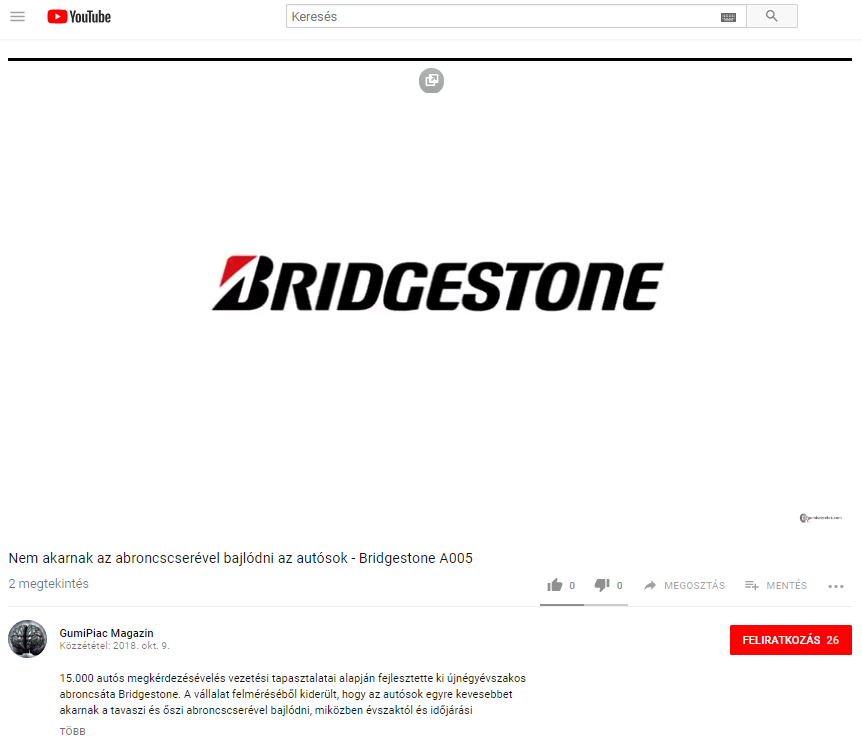 http://www.holvezessek.hu/hirek.html?azonosito=15845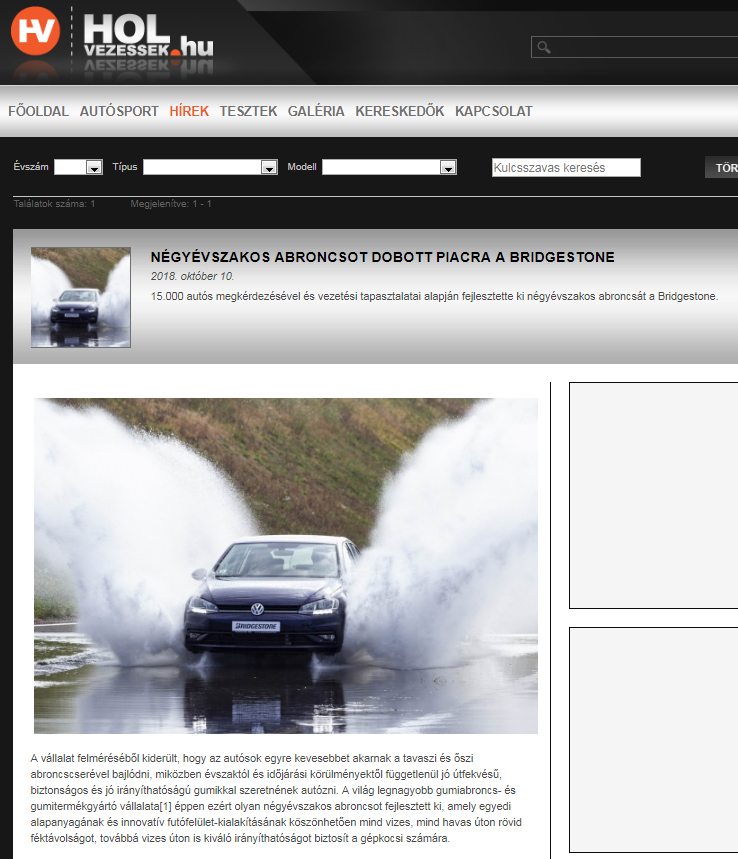 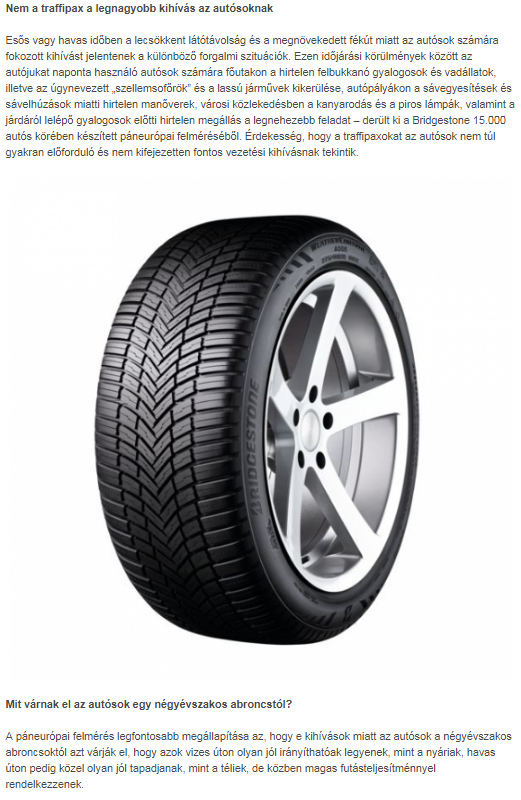 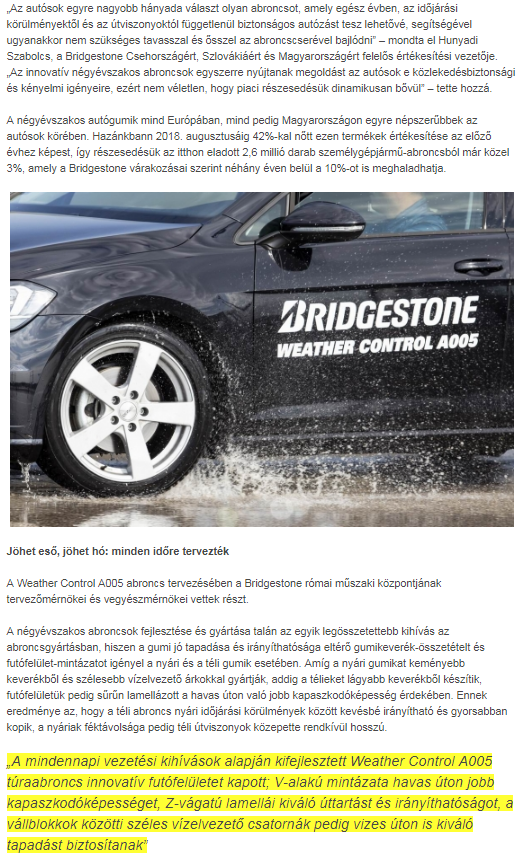 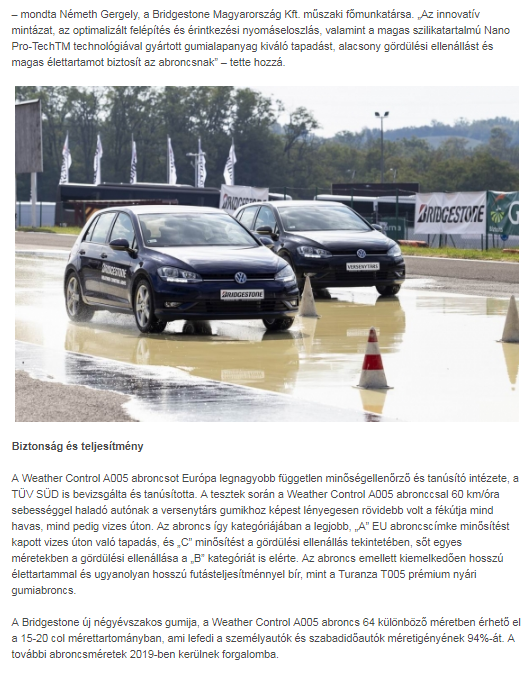 http://www.blikk.hu/auto/garazs/nem-akarnak-az-abroncscserevel-bajlodni-az-autosok/g7eqtf0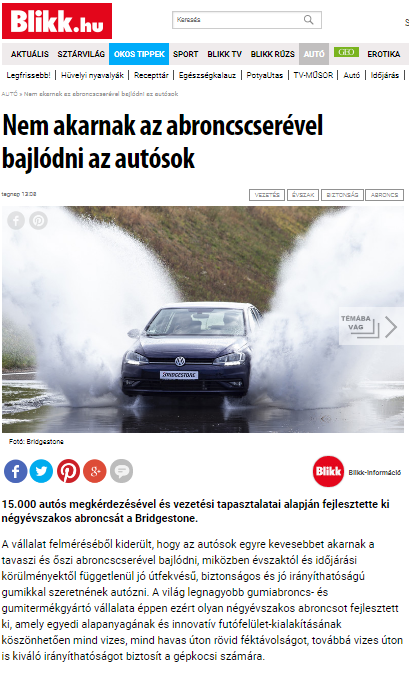 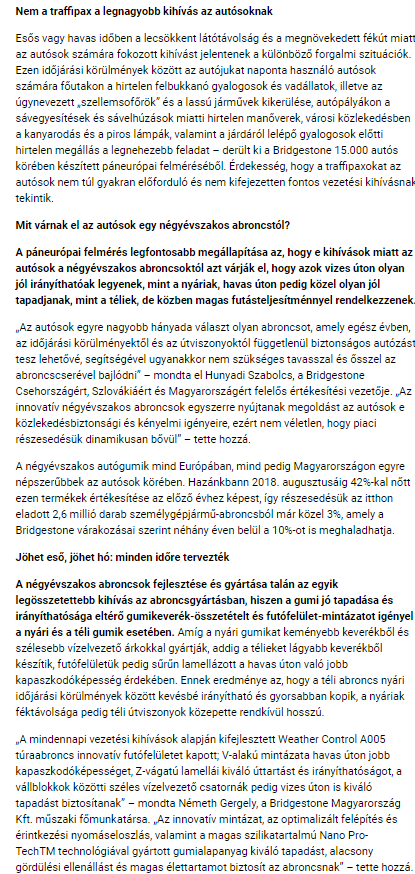 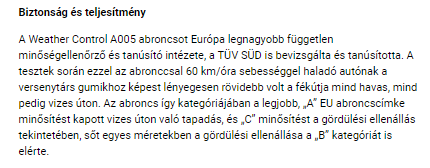 https://www.vezess.hu/hirek/2018/10/09/ezek-az-autosok-legnagyobb-felelmei-vezetes-kozben/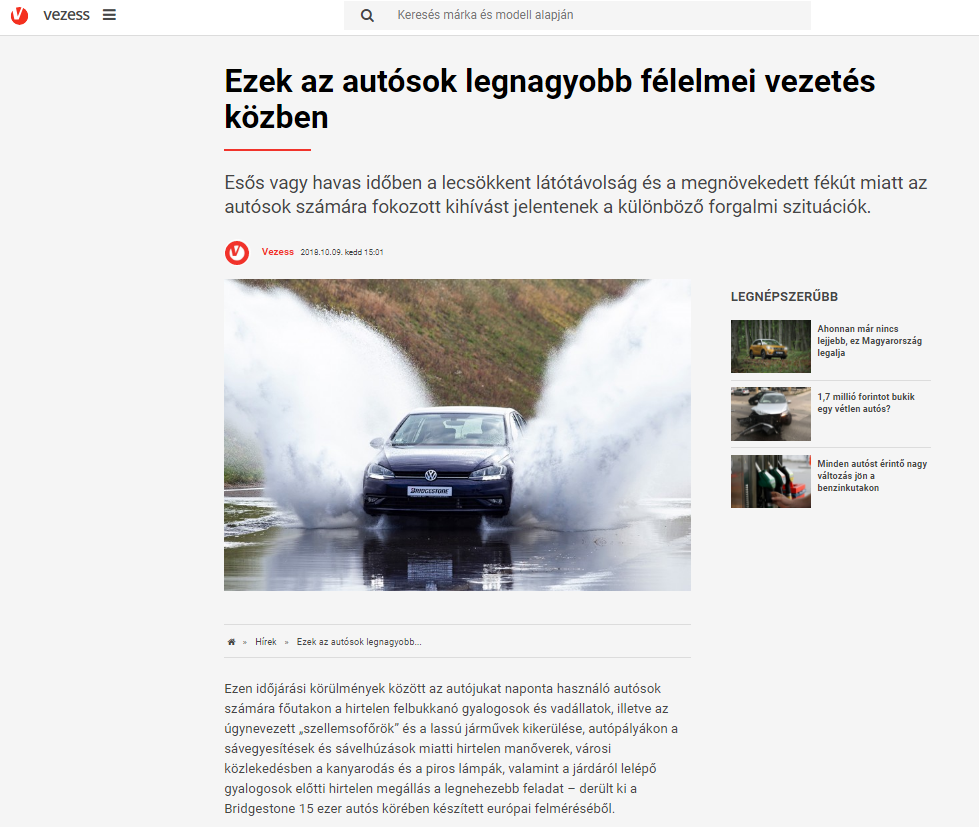 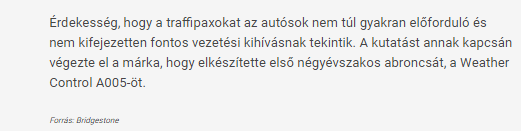 https://markamonitor.hu/2018/10/10/negy-evszakos-abroncsot-dobott-piacra-a-bridgestone/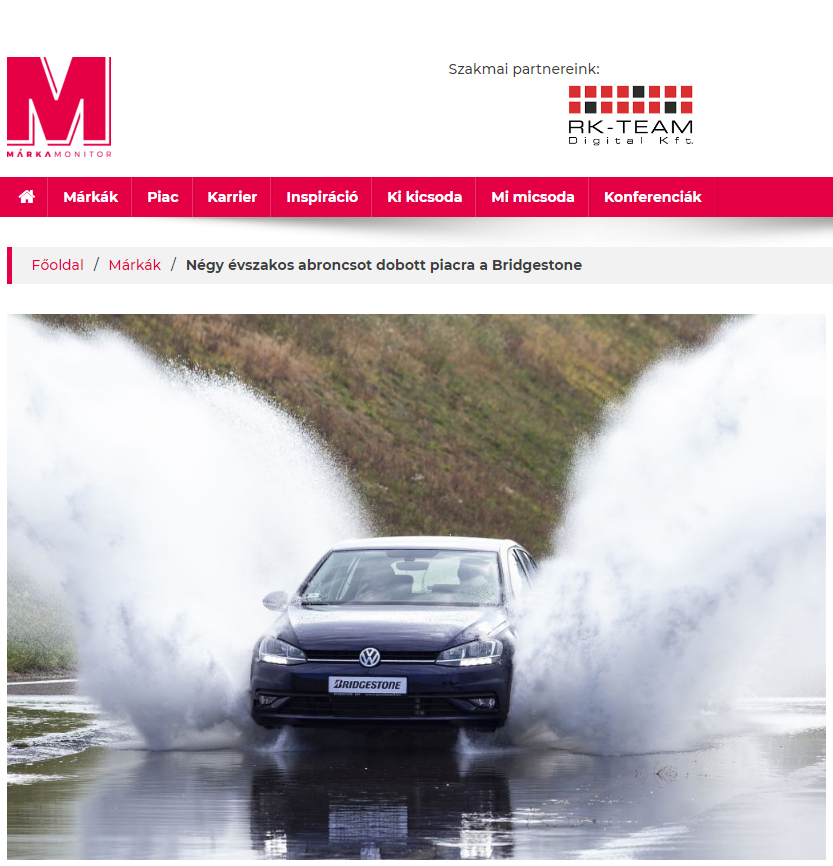 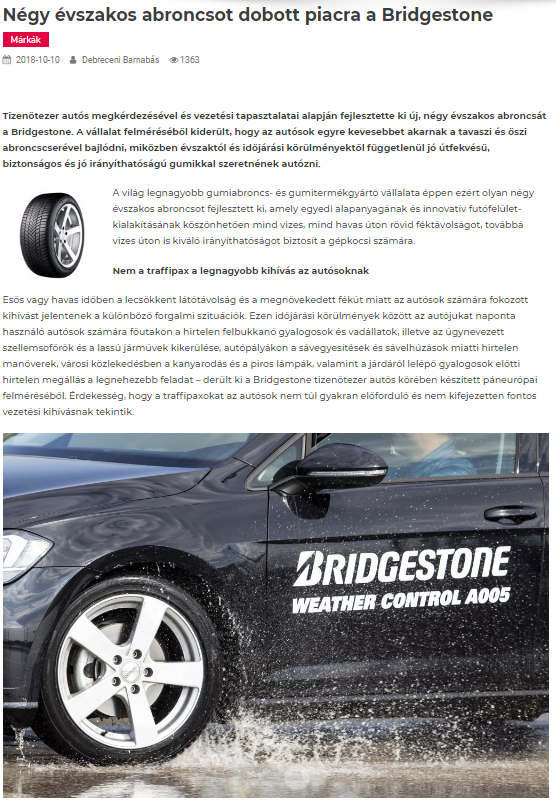 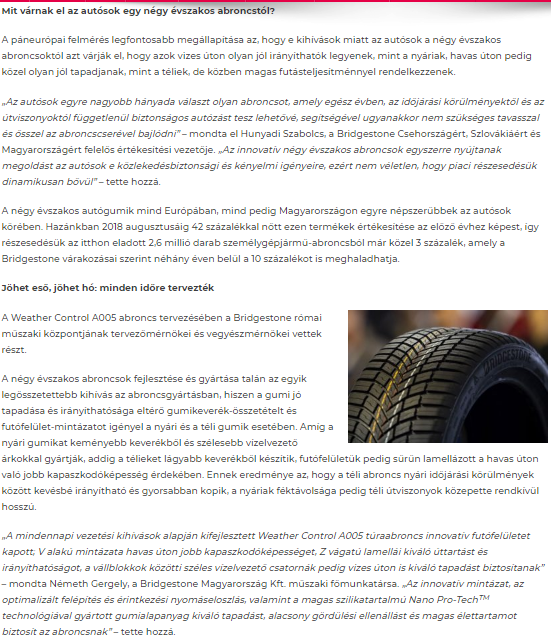 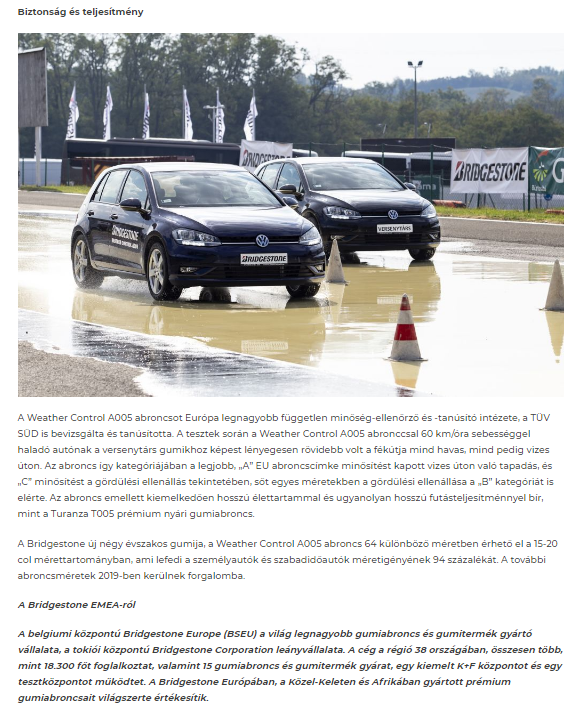 https://alapjarat.hu/hasznos-infok/negyevszakos-abronccsal-ujit-bridgestone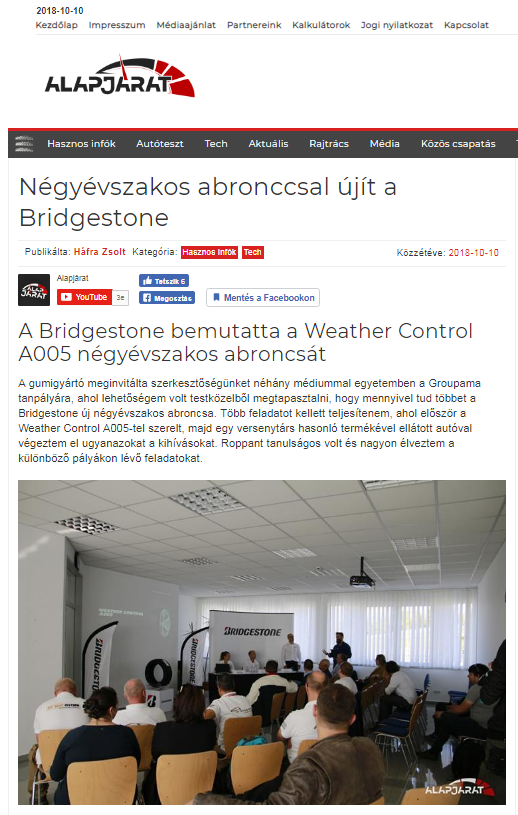 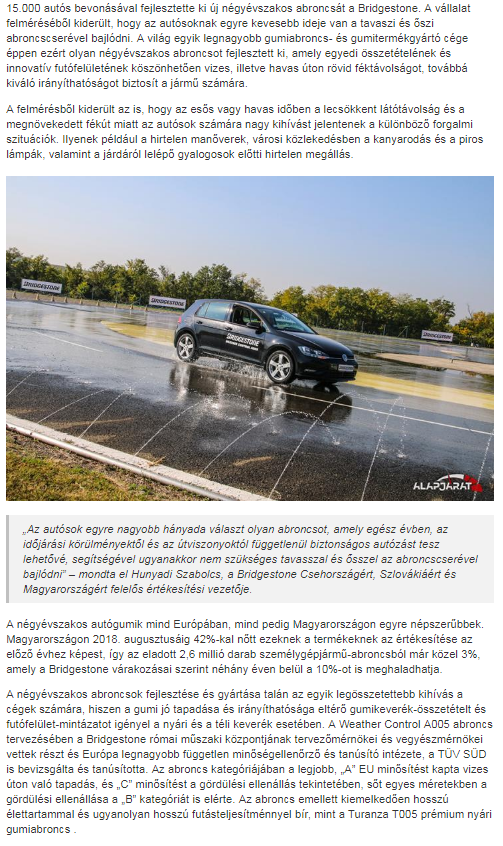 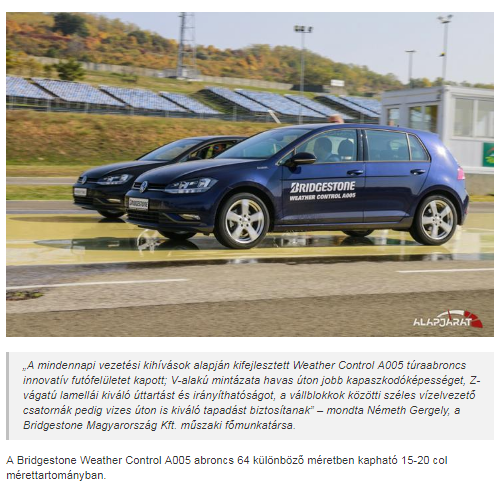 http://formula.hu/auto/2018/10/09/nem-akarnak-az-abroncscserevel-bajlodni-az-autosok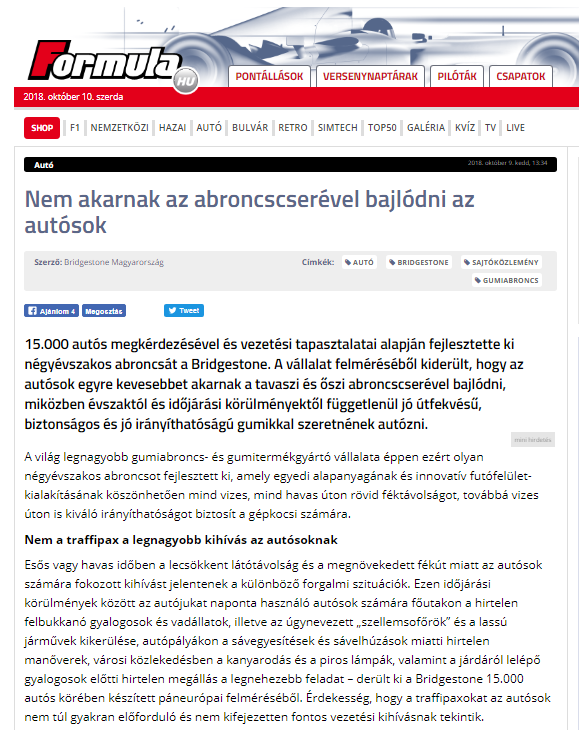 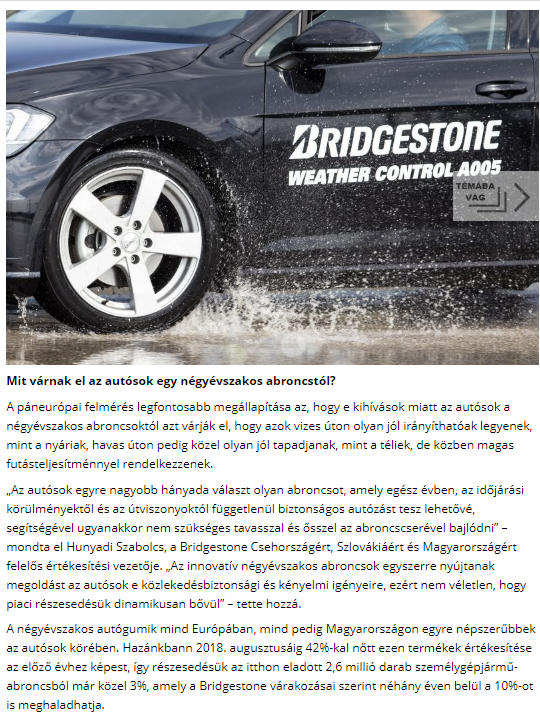 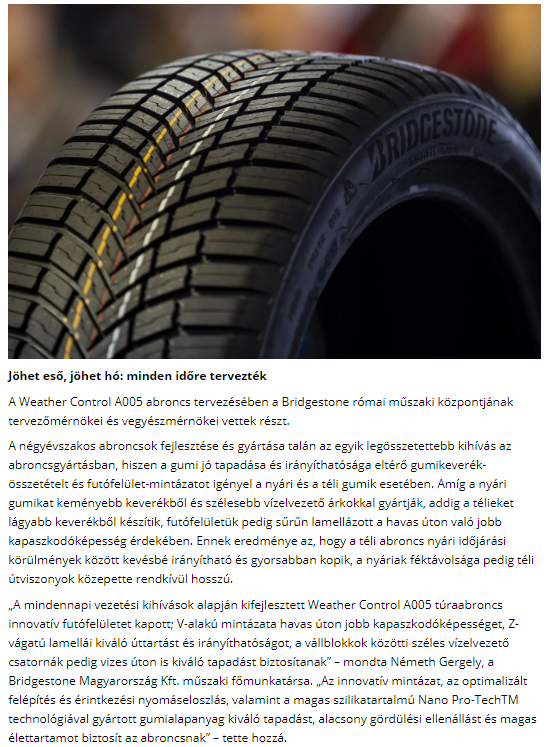 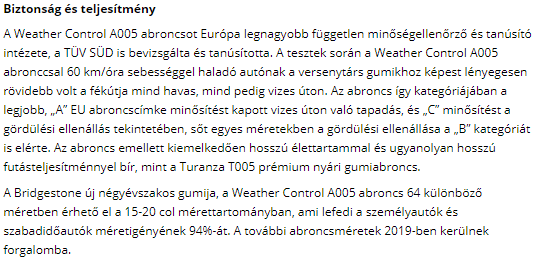 http://www.origo.hu/auto/20181011-traffipax-ugyan-ime-a-meglepo-dolgok-amiktol-valoban-felnek-az-autosok.html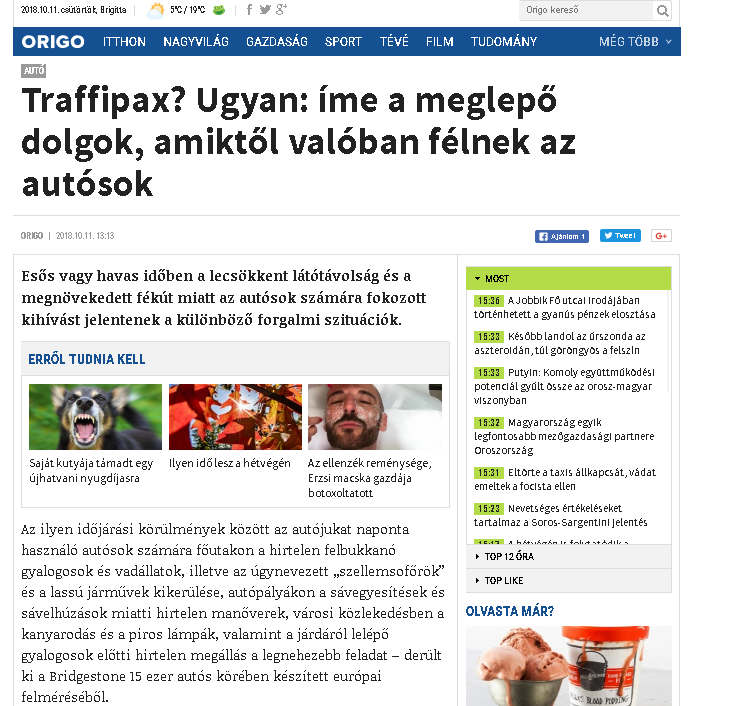 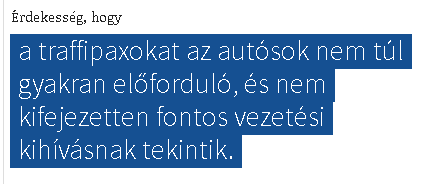 https://jogumi.blog.hu/2018/10/17/bridgestone_weather_control_a005#more14306177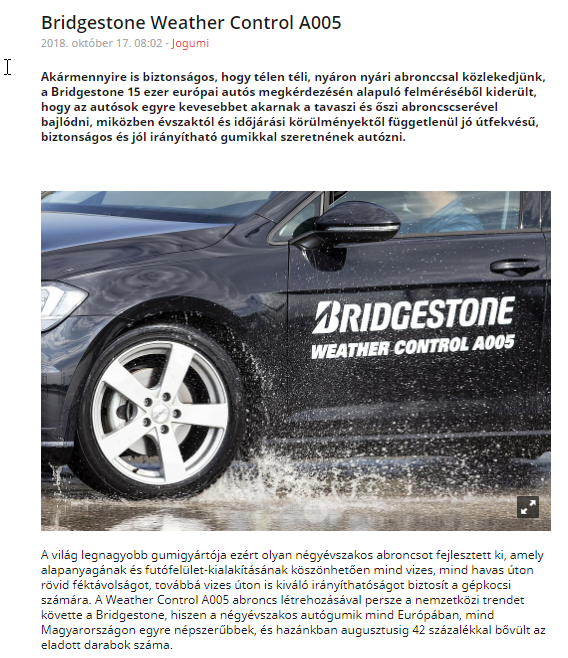 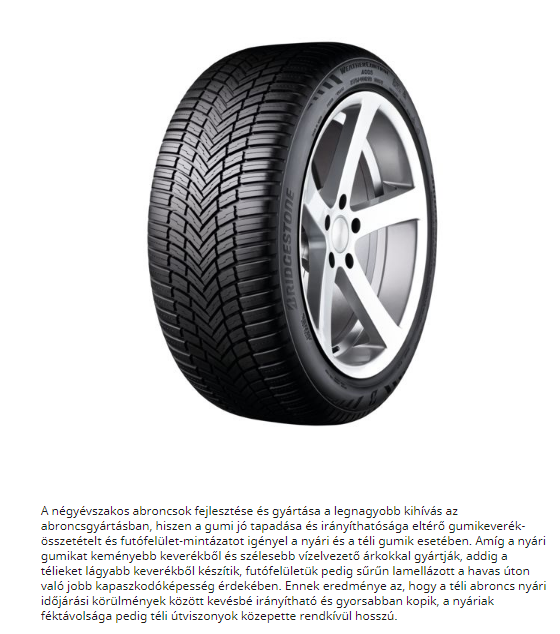 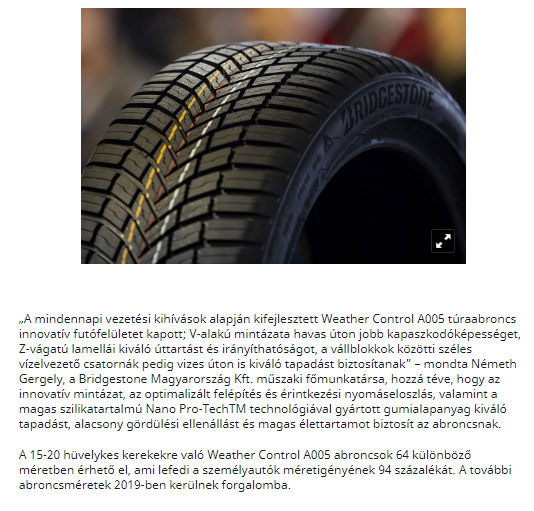 https://www.eletforma.hu/hirek/johet-eso-johet-ho/ 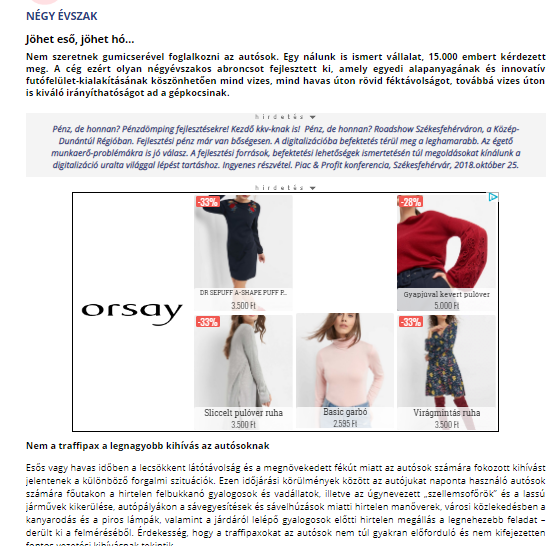 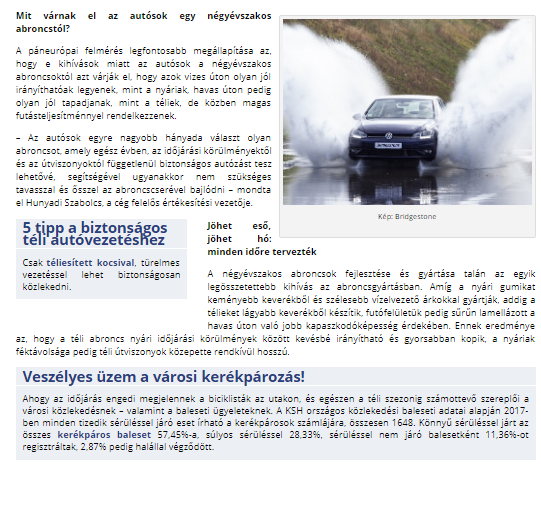 http://www.infotatabanya.hu/hirek/olvas/nem-akarnak-az-abroncscserevel-bajlodni-az-autosok-2018-10-16-084400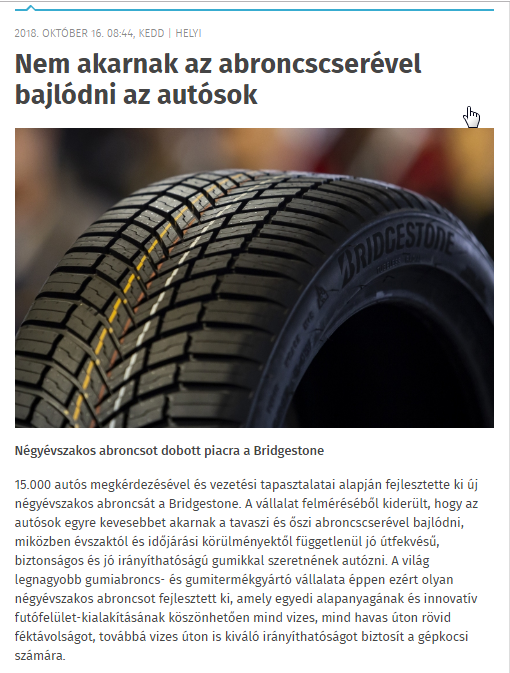 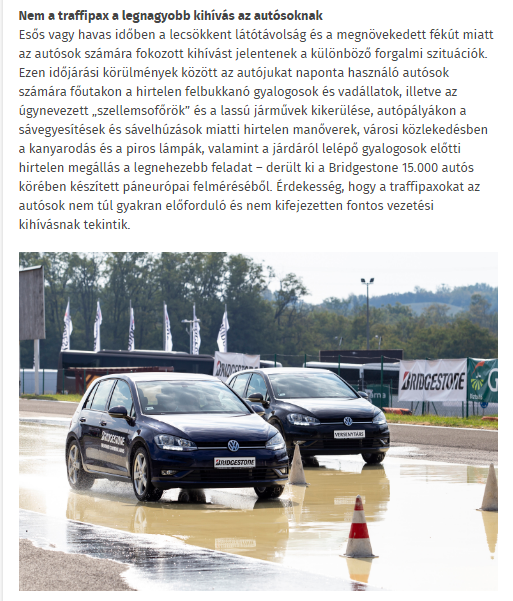 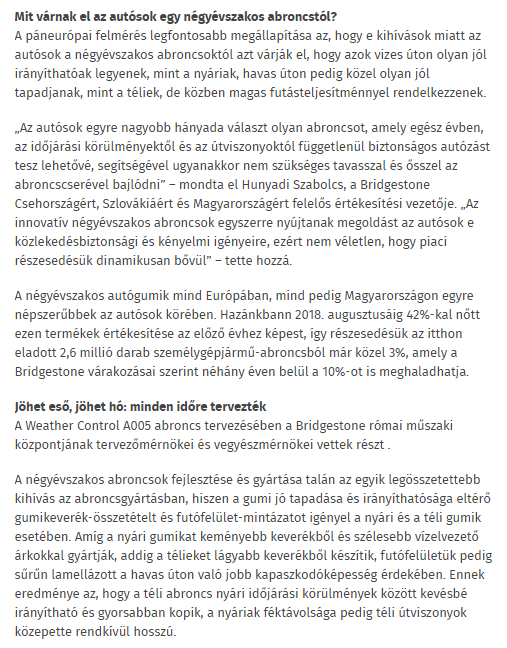 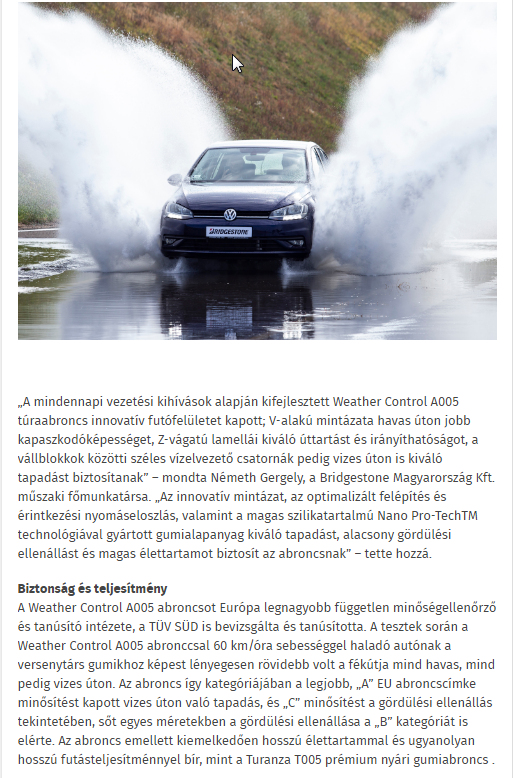 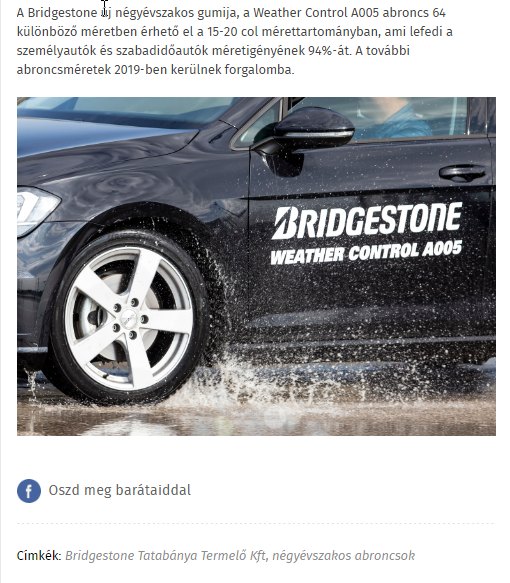 https://www.bellacafe.hu/2018/10/16/nem-akarnak-az-abroncscserevel-bajlodni-az-autosok/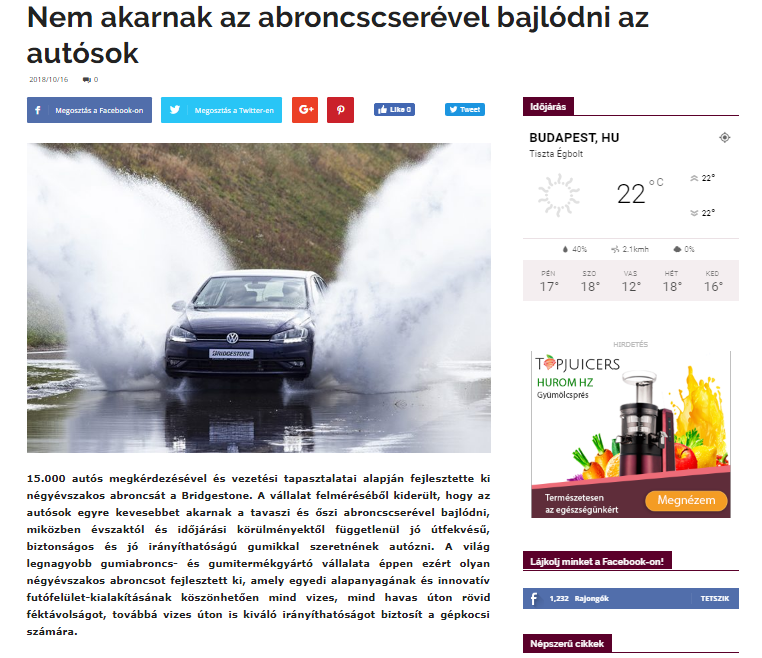 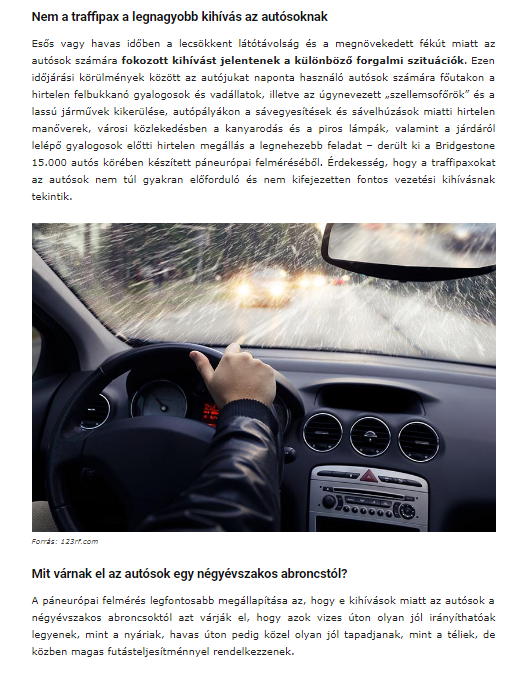 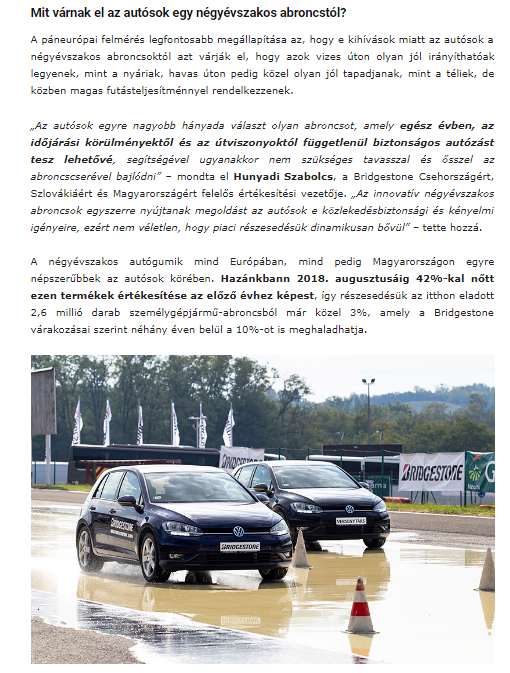 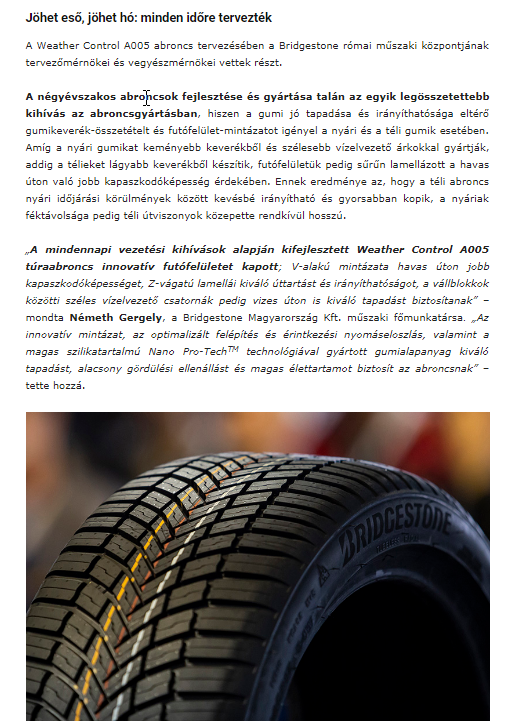 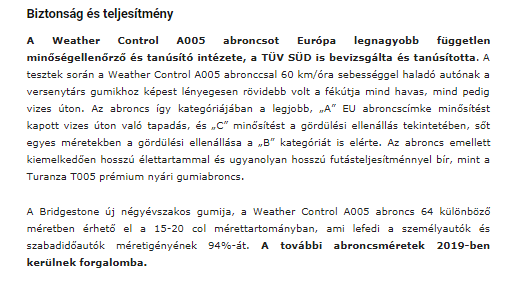 http://www.autoszektor.hu/hu/content/gondolatjel-negy-evszak-egyesitese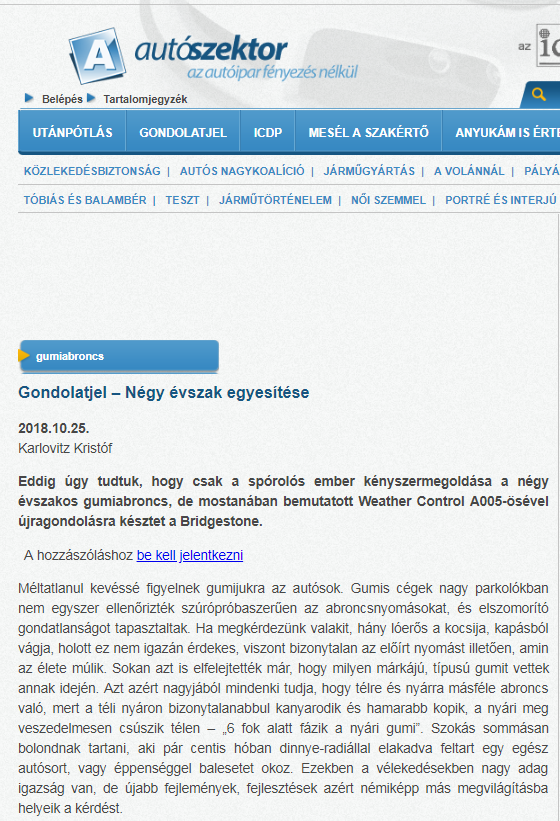 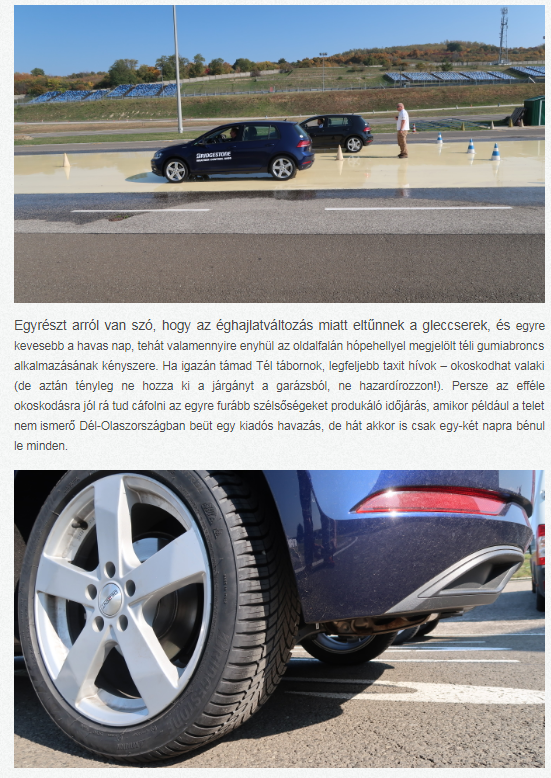 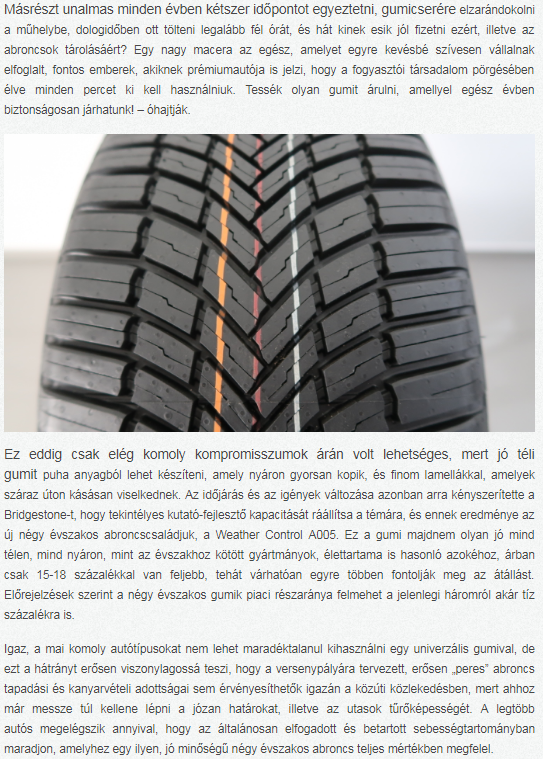 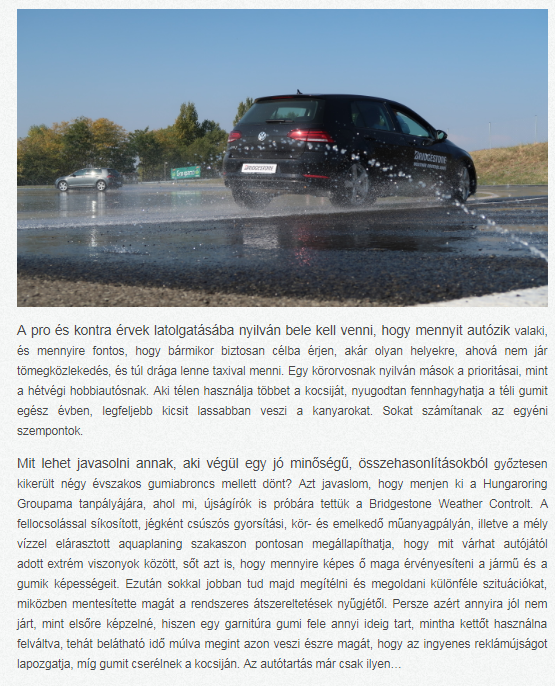 http://www.origo.hu/auto/20181022-mire-jo-a-negyevszakos-gumi.html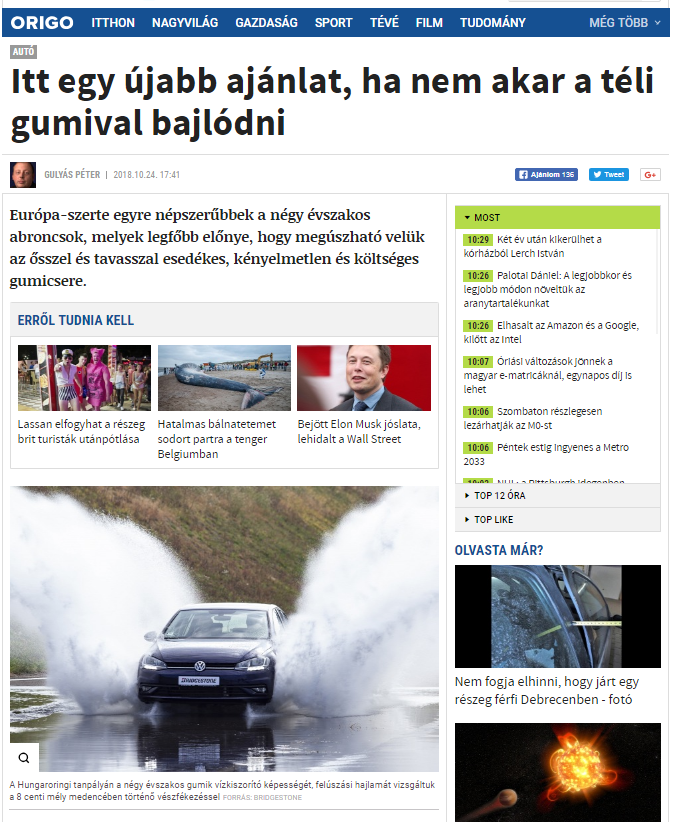 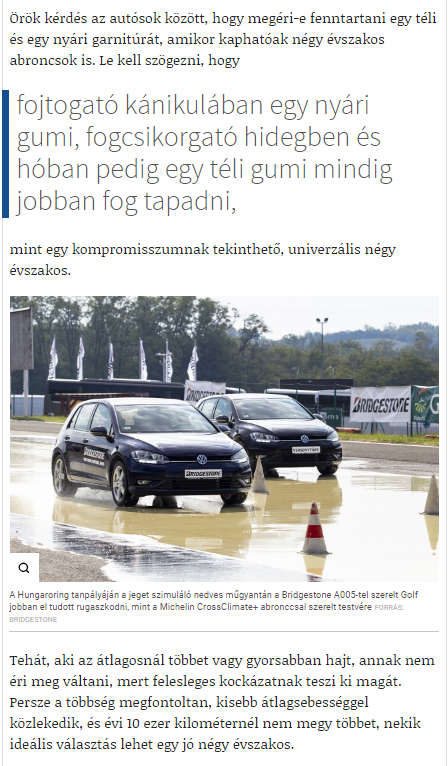 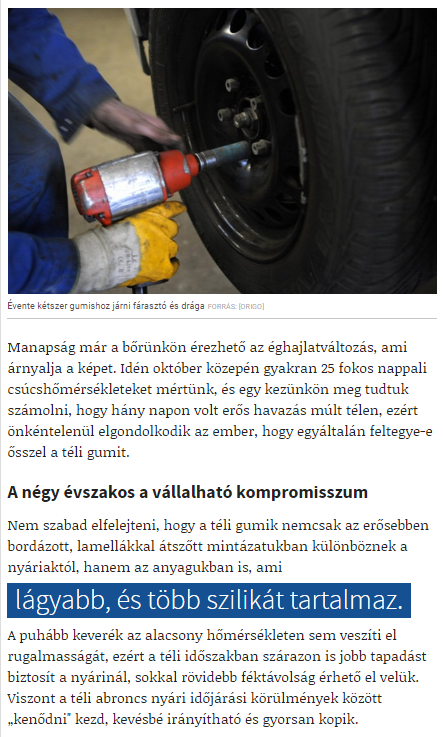 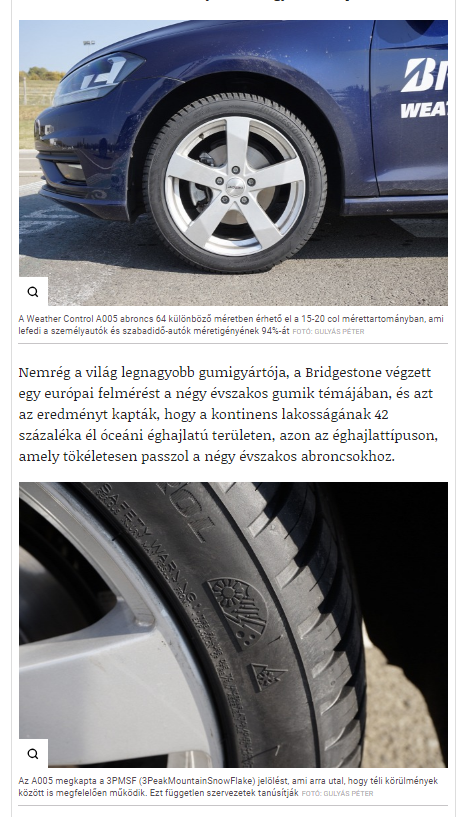 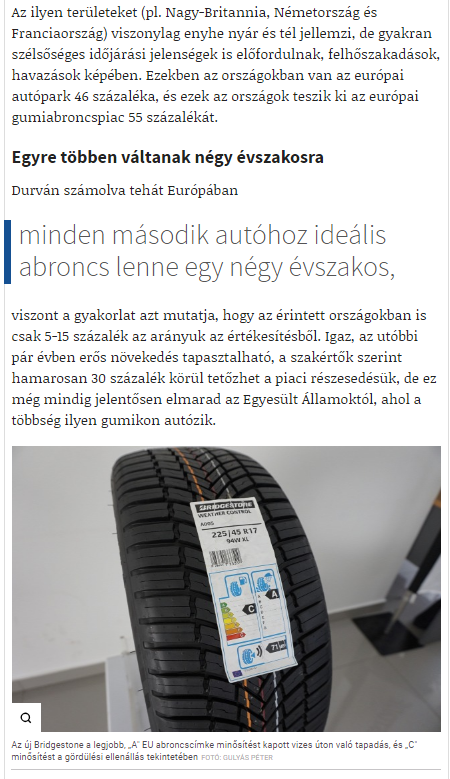 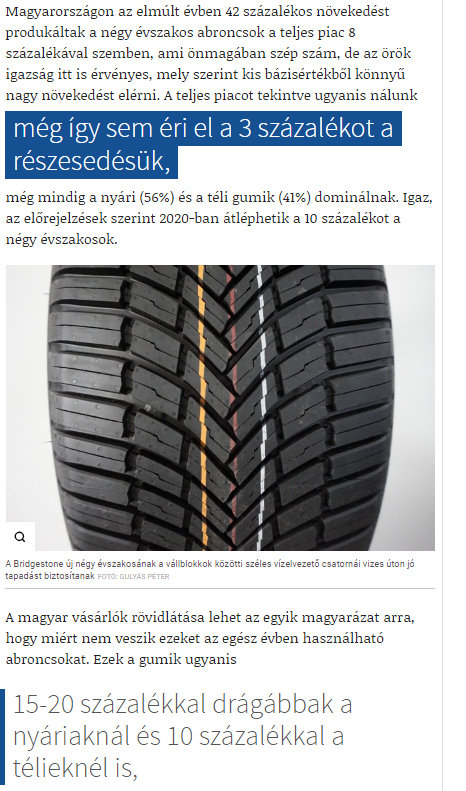 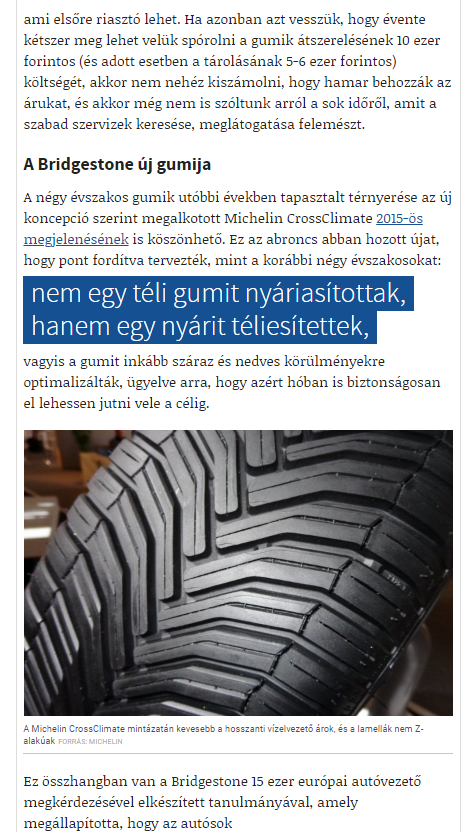 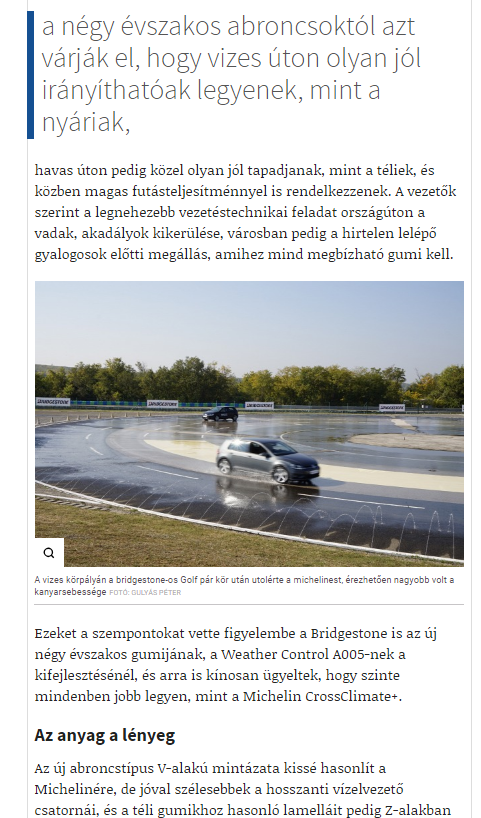 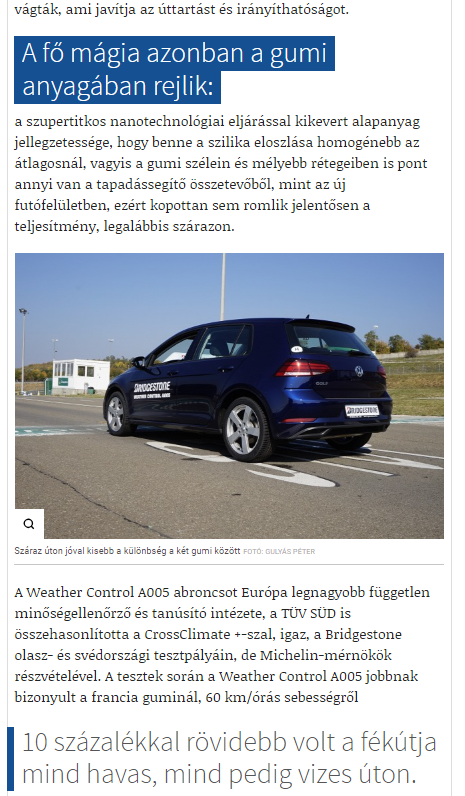 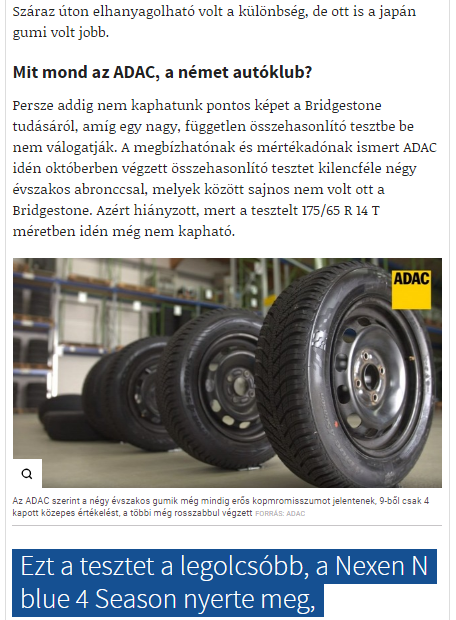 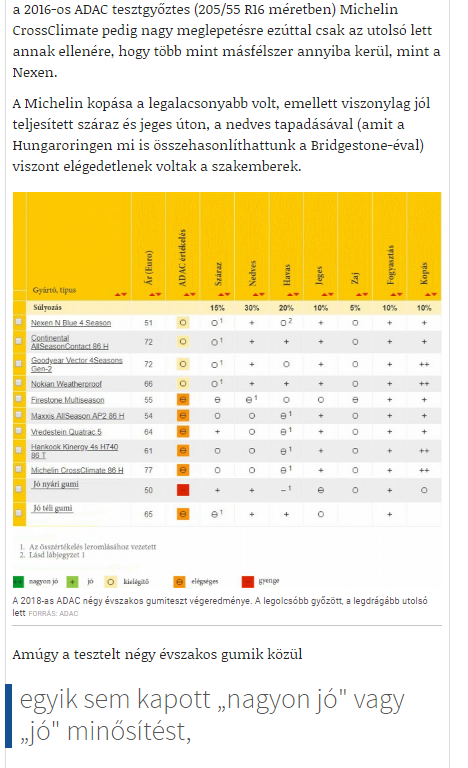 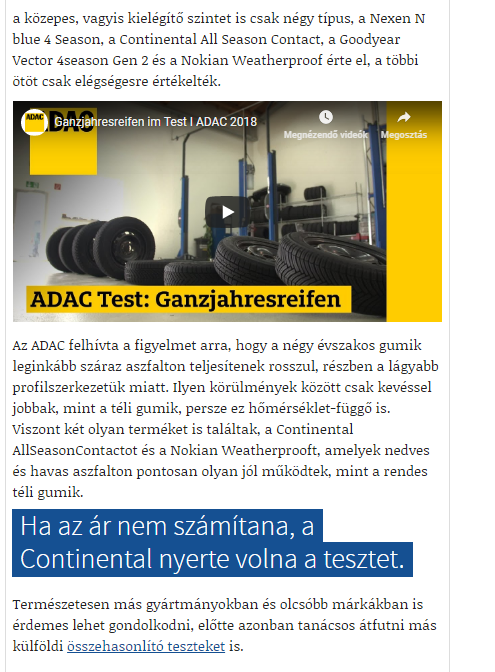 https://www.autonavigator.hu/cikkek/egyetlen-gumi-egesz-evre-itt-egy-ujabb-igeretes-ajanlat/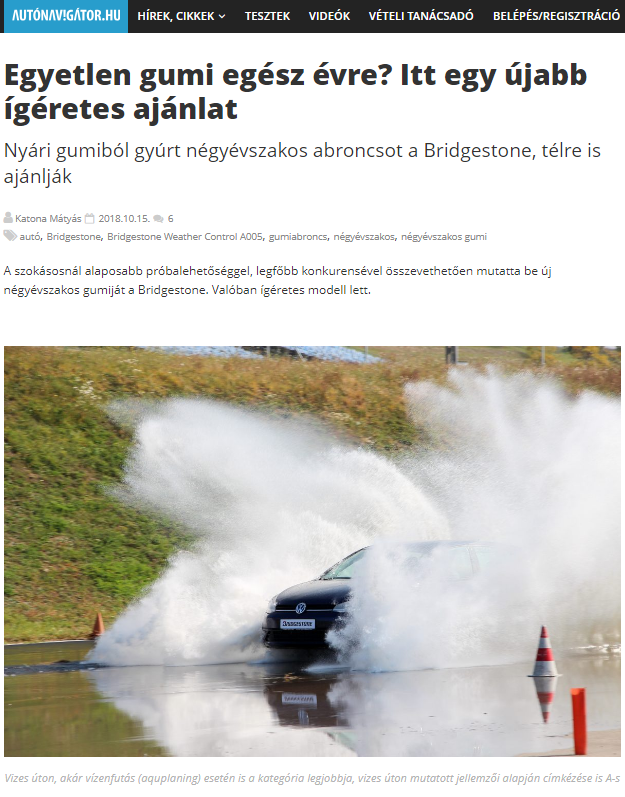 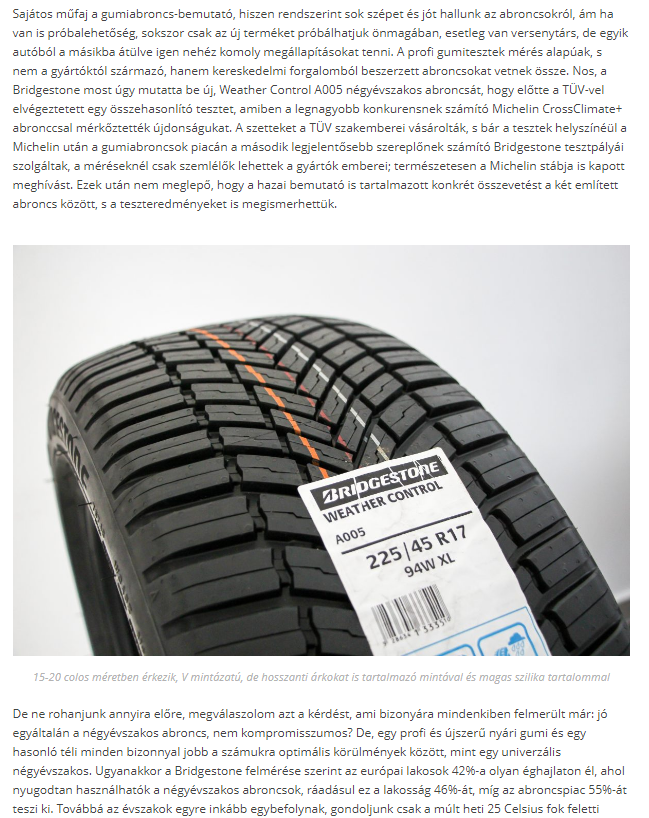 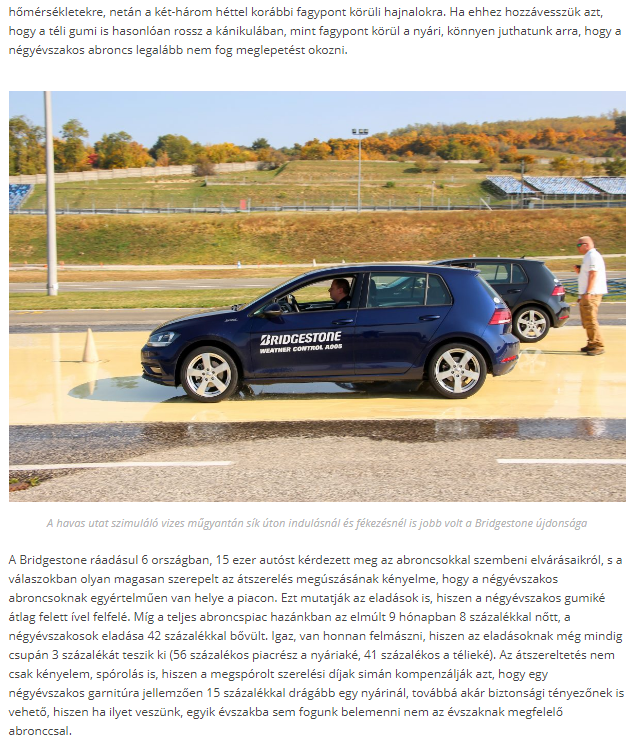 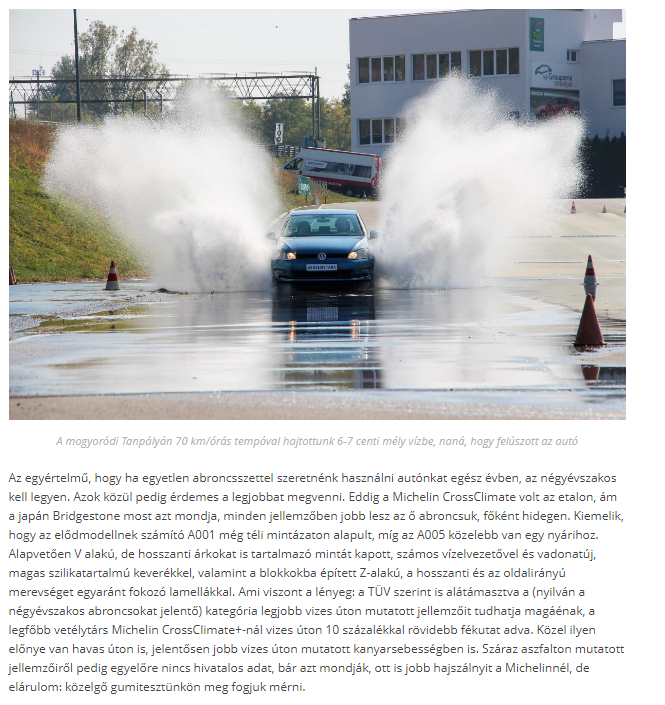 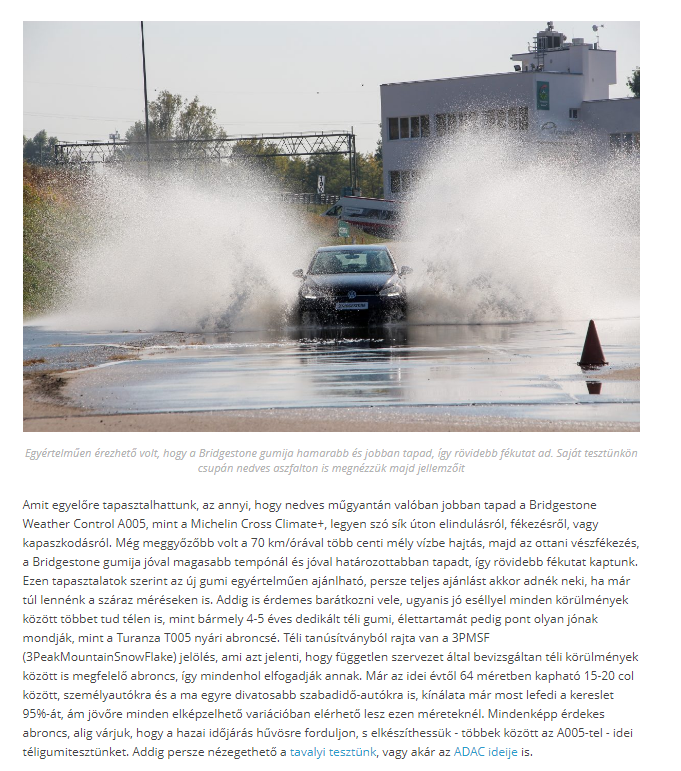 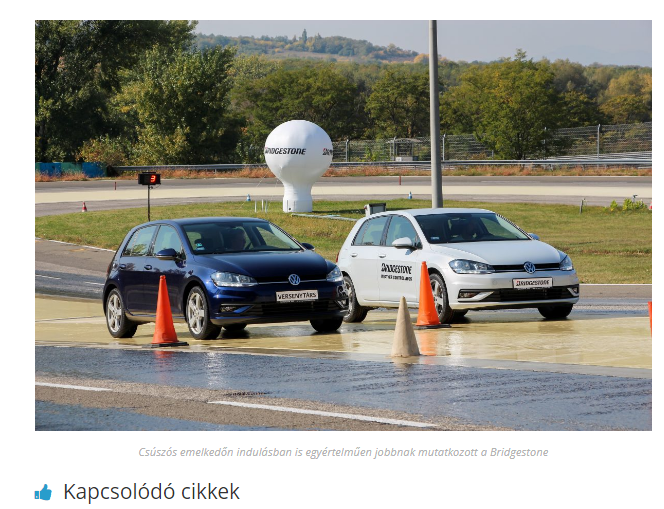 https://alkatreszek.hu/negyevszakos-gumi-bridgestone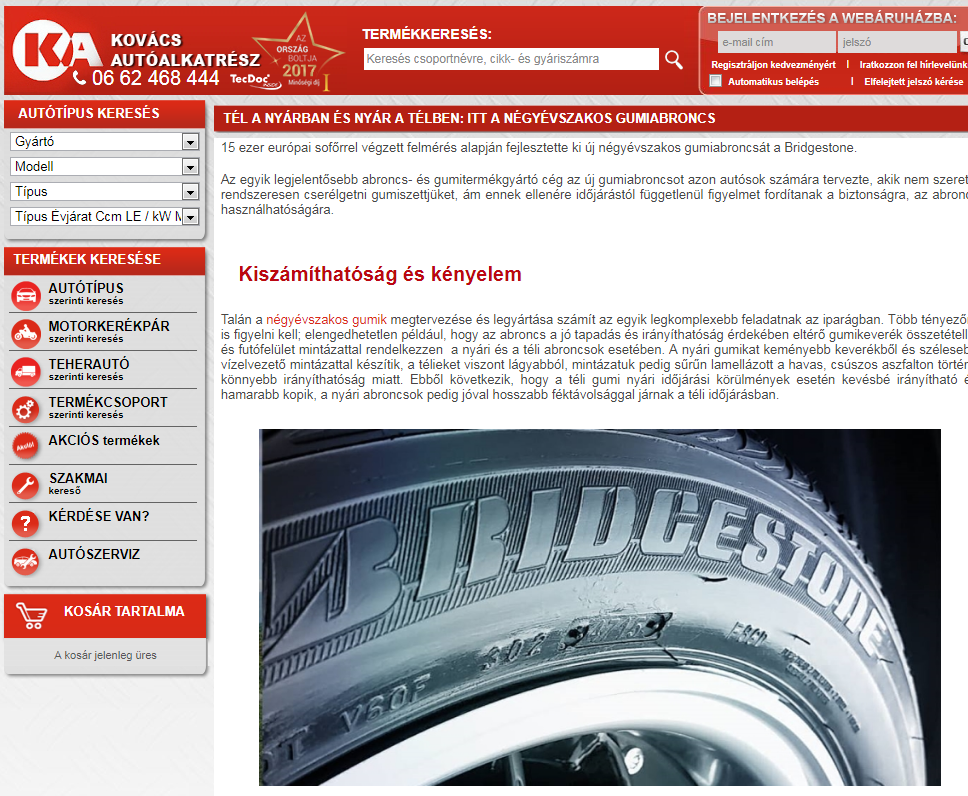 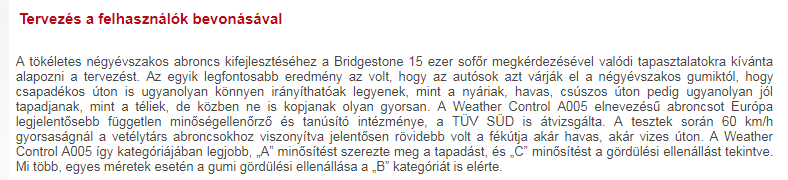 https://starthirek.hu/2018/10/25/gondolatjel-negy-evszak-egyesitese/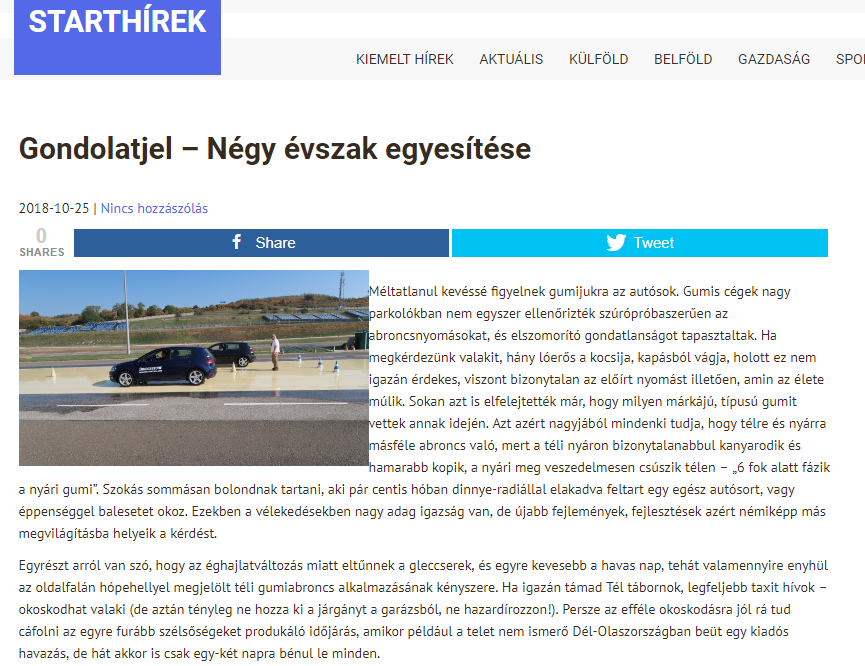 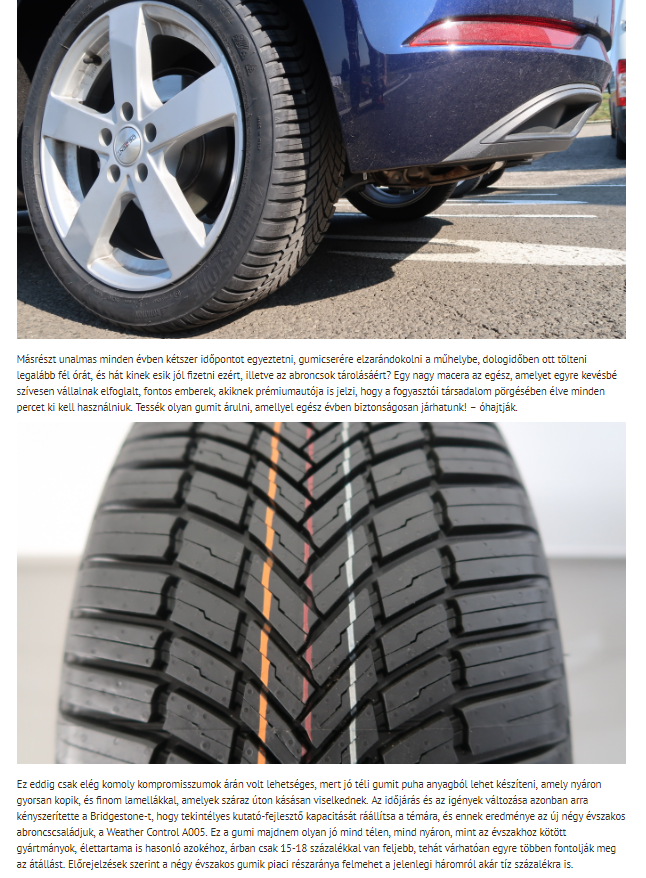 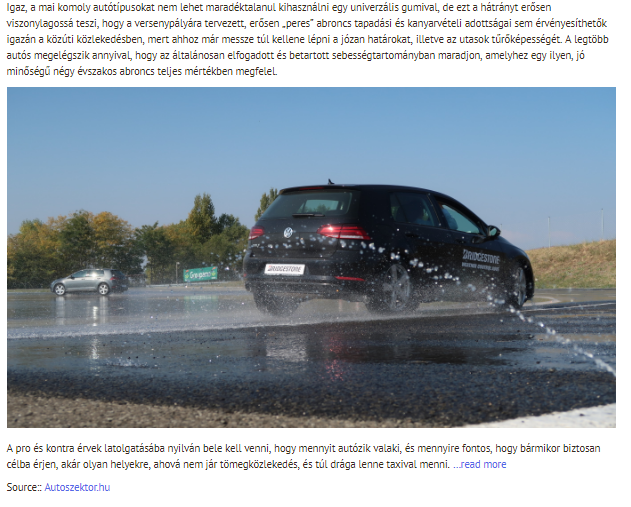 http://egyszermarlattamautot.hu/2018/10/10/nem-akarnak-az-abroncscserevel-bajlodni-az-autosok﻿/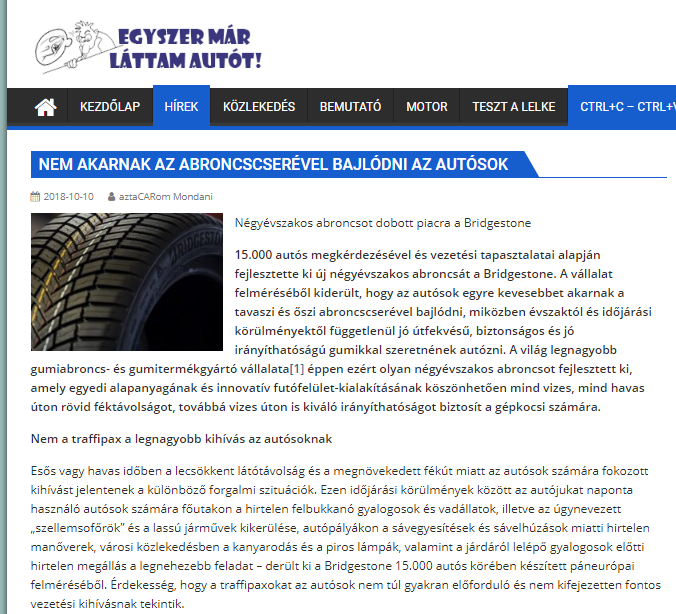 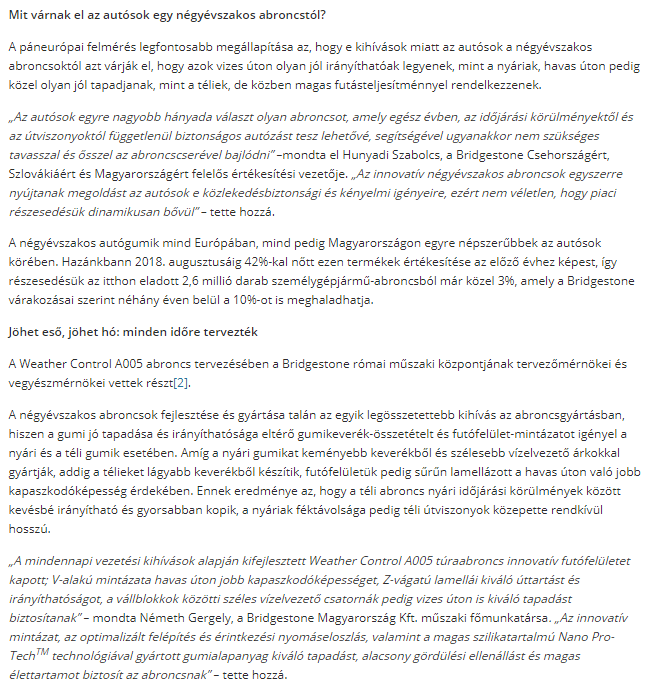 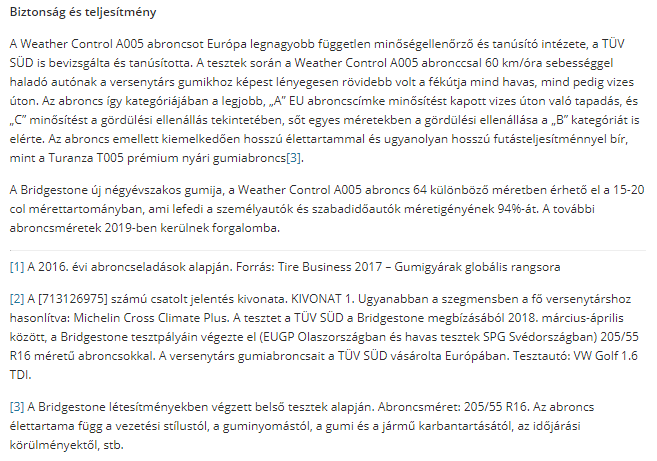 https://www.penzcentrum.hu/utazas/nesze-neked-teli-nyari-gumi-a-magyar-autosok-nem-kernek-belole.1070968.html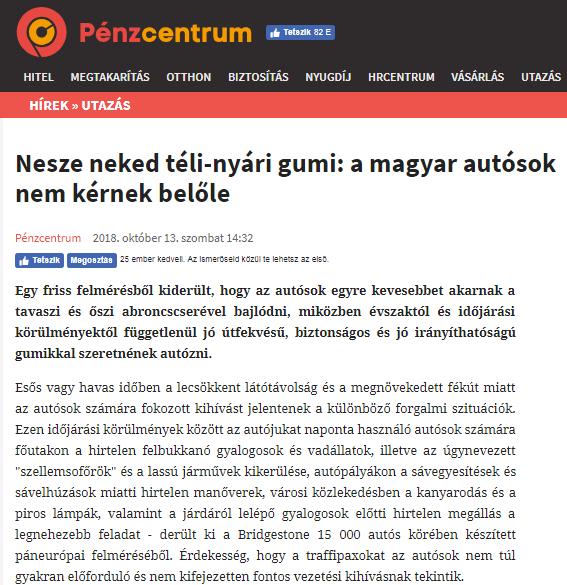 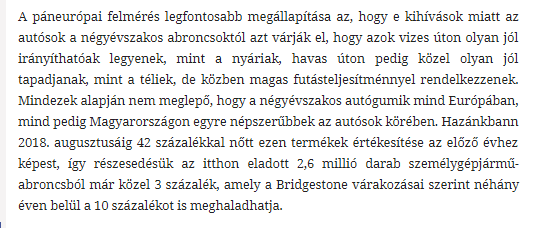 http://premiercom.hu/download/Bridgestone/Jazzy_Radio_Interview_with_Gergely_Nemeth_2018_10_28.wav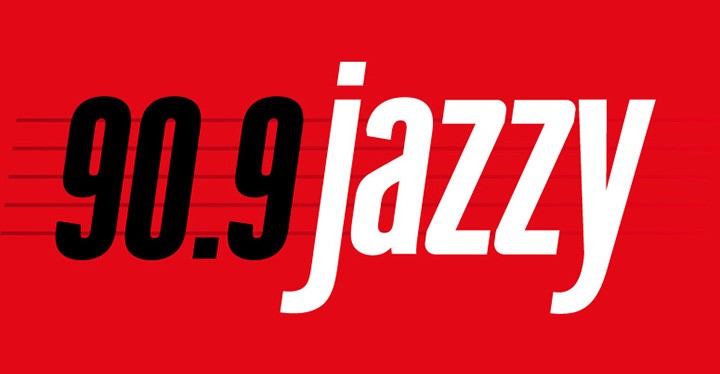 http://premiercom.hu/download/Bridgestone/Trend_FM_Interview_With_Szabolcs_Hunyadi_26_10_2018.wav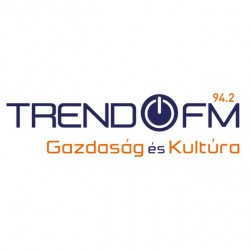 https://gumipiacmagazin.hu/2018/10/09/bridgestone-a005-negyevszakos-gumiabroncs/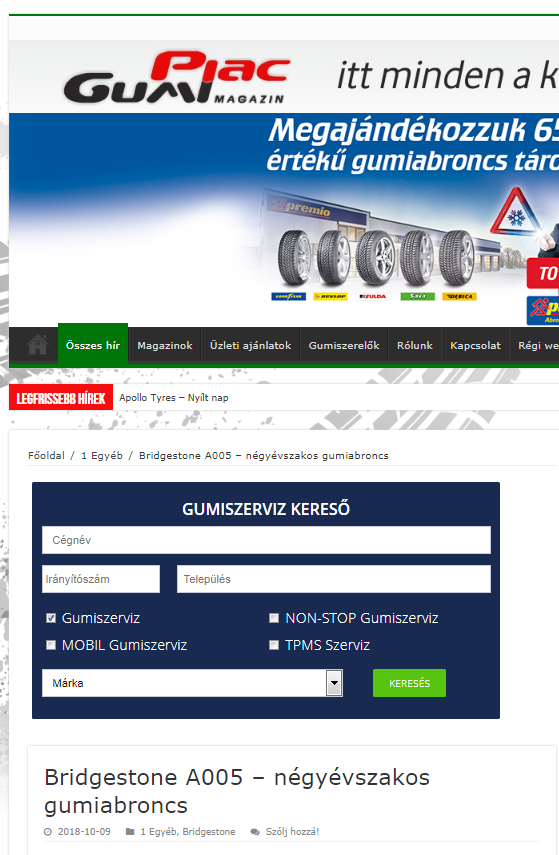 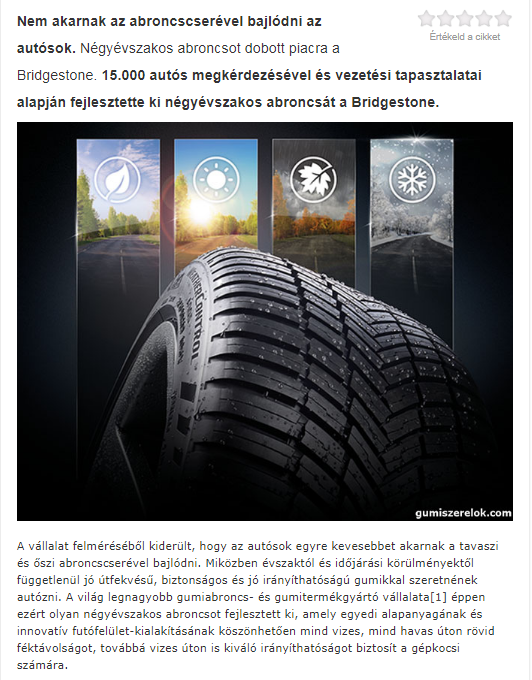 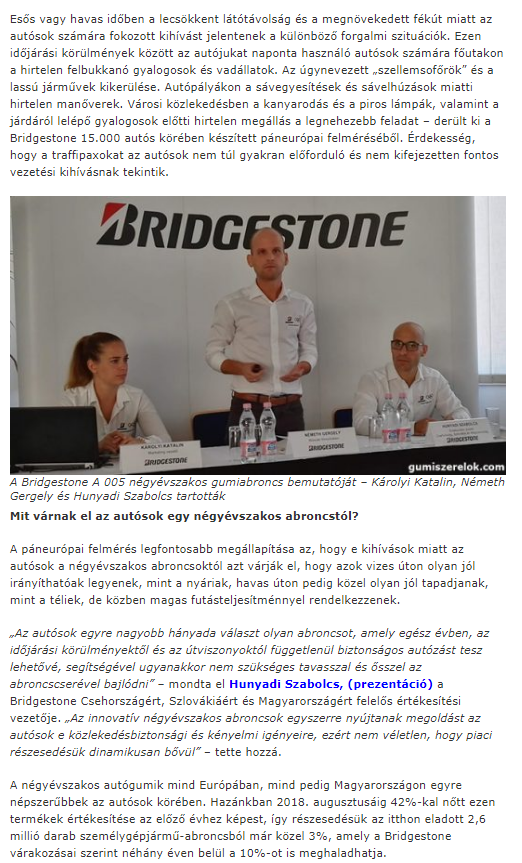 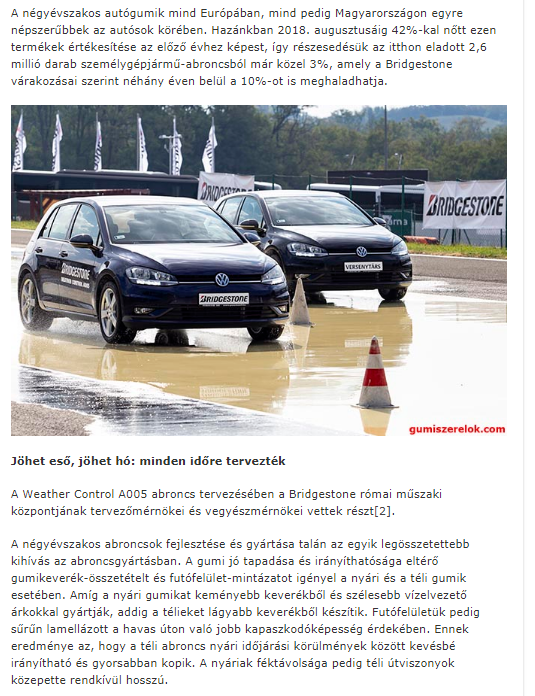 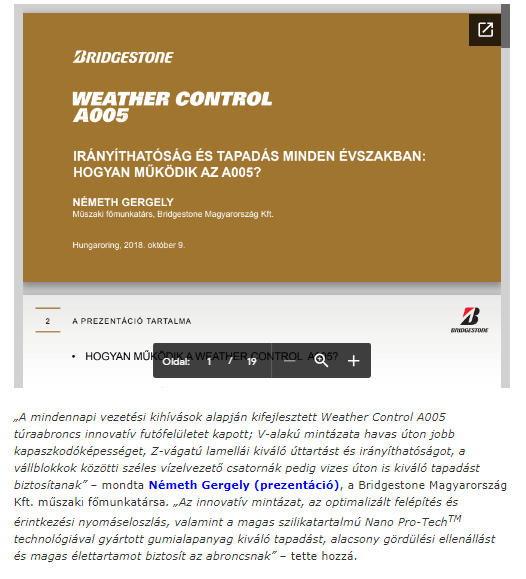 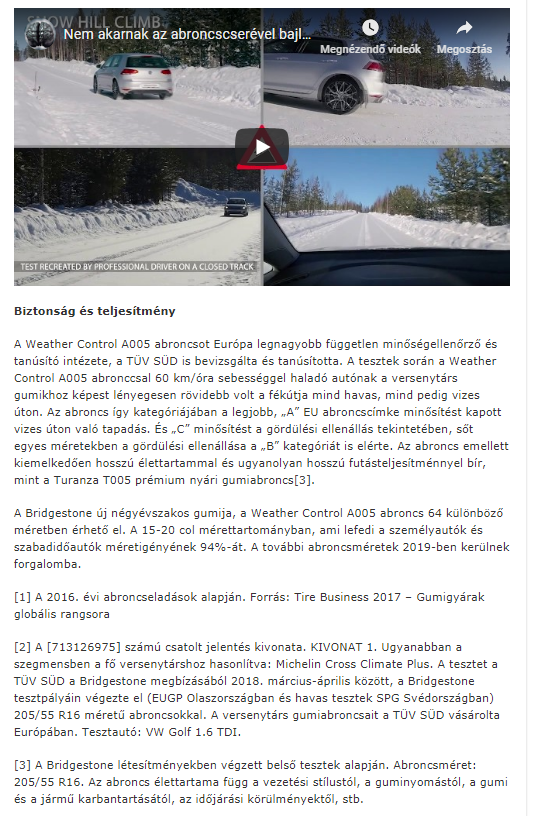 https://www.mediaklikk.hu/video/ma-delelott-2018-11-09-i-adas-2/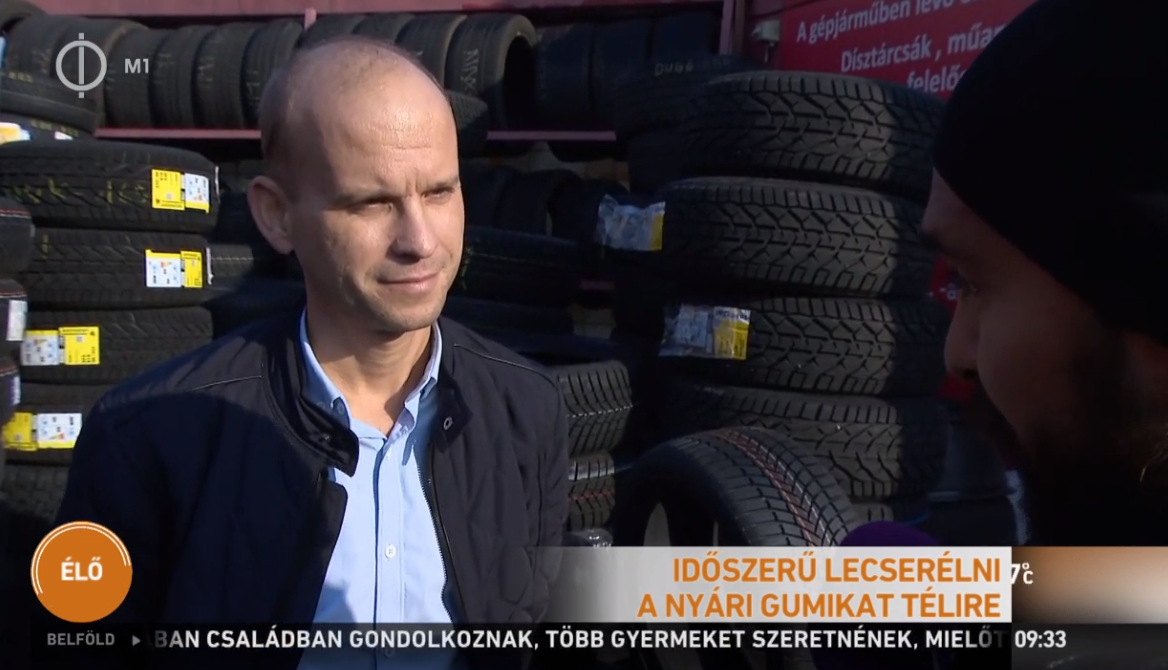 MEDIA:Gumipiac Magazin Youtube csatornaMEDIA SPECIFICSMEDIA SPECIFICSDATE:09.10.2018.TYPE:OnlinePAGE:Reach:N/AAd value (€)N/AFREQUENCY:HEADLINE: Drivers don’t want to struggle with tire changeDrivers don’t want to struggle with tire changeDrivers don’t want to struggle with tire changeSUMMARY:More than 15,000 consumers across Europe where involved in the development of the new Bridgestone Weather Control A005. Multiple research strategies were used to define the customer journey, evaluate expectations and identify the most common challenges of daily driving in a variety of situations and locations.More than 15,000 consumers across Europe where involved in the development of the new Bridgestone Weather Control A005. Multiple research strategies were used to define the customer journey, evaluate expectations and identify the most common challenges of daily driving in a variety of situations and locations.More than 15,000 consumers across Europe where involved in the development of the new Bridgestone Weather Control A005. Multiple research strategies were used to define the customer journey, evaluate expectations and identify the most common challenges of daily driving in a variety of situations and locations.MEDIA:Holvezessek,huMEDIA SPECIFICSMEDIA SPECIFICSDATE:10.10.2018.TYPE:OnlinePAGE:Reach:N/AAd value (€)N/AFREQUENCY:HEADLINE: Bridgestone launches S/A tireBridgestone launches S/A tireBridgestone launches S/A tireSUMMARY:More than 15,000 consumers across Europe where involved in the development of the new Bridgestone Weather Control A005. Multiple research strategies were used to define the customer journey, evaluate expectations and identify the most common challenges of daily driving in a variety of situations and locations.More than 15,000 consumers across Europe where involved in the development of the new Bridgestone Weather Control A005. Multiple research strategies were used to define the customer journey, evaluate expectations and identify the most common challenges of daily driving in a variety of situations and locations.More than 15,000 consumers across Europe where involved in the development of the new Bridgestone Weather Control A005. Multiple research strategies were used to define the customer journey, evaluate expectations and identify the most common challenges of daily driving in a variety of situations and locations.MEDIA:Blikk.hu MEDIA SPECIFICSMEDIA SPECIFICSDATE:09.10.2018.TYPE:OnlinePAGE:Reach:800 000Ad value (€)460FREQUENCY:2 alkalommalHEADLINE: Drivers don’t want to struggle with tire changeDrivers don’t want to struggle with tire changeDrivers don’t want to struggle with tire changeSUMMARY:More than 15,000 consumers across Europe where involved in the development of the new Bridgestone Weather Control A005. Multiple research strategies were used to define the customer journey, evaluate expectations and identify the most common challenges of daily driving in a variety of situations and locations.More than 15,000 consumers across Europe where involved in the development of the new Bridgestone Weather Control A005. Multiple research strategies were used to define the customer journey, evaluate expectations and identify the most common challenges of daily driving in a variety of situations and locations.More than 15,000 consumers across Europe where involved in the development of the new Bridgestone Weather Control A005. Multiple research strategies were used to define the customer journey, evaluate expectations and identify the most common challenges of daily driving in a variety of situations and locations.MEDIA:Vezess.hu MEDIA SPECIFICSMEDIA SPECIFICSDATE:09.10.2018.TYPE:OnlinePAGE:Reach:100 000Ad value (€)69FREQUENCY:HEADLINE: These are the biggest fear of drivers while drivingThese are the biggest fear of drivers while drivingThese are the biggest fear of drivers while drivingSUMMARY:More than 15,000 consumers across Europe where involved in the development of the new Bridgestone Weather Control A005. Multiple research strategies were used to define the customer journey, evaluate expectations and identify the most common challenges of daily driving in a variety of situations and locations.More than 15,000 consumers across Europe where involved in the development of the new Bridgestone Weather Control A005. Multiple research strategies were used to define the customer journey, evaluate expectations and identify the most common challenges of daily driving in a variety of situations and locations.More than 15,000 consumers across Europe where involved in the development of the new Bridgestone Weather Control A005. Multiple research strategies were used to define the customer journey, evaluate expectations and identify the most common challenges of daily driving in a variety of situations and locations.MEDIA:Márkamonitor.hu MEDIA SPECIFICSMEDIA SPECIFICSDATE:10.10.2018.TYPE:OnlinePAGE:Reach:N/AAd value (€)N/AFREQUENCY:2 alkalommalHEADLINE: Bridgestone launches S/A tireBridgestone launches S/A tireBridgestone launches S/A tireSUMMARY:More than 15,000 consumers across Europe where involved in the development of the new Bridgestone Weather Control A005. Multiple research strategies were used to define the customer journey, evaluate expectations and identify the most common challenges of daily driving in a variety of situations and locations.More than 15,000 consumers across Europe where involved in the development of the new Bridgestone Weather Control A005. Multiple research strategies were used to define the customer journey, evaluate expectations and identify the most common challenges of daily driving in a variety of situations and locations.More than 15,000 consumers across Europe where involved in the development of the new Bridgestone Weather Control A005. Multiple research strategies were used to define the customer journey, evaluate expectations and identify the most common challenges of daily driving in a variety of situations and locations.MEDIA:Alapjarat.hu MEDIA SPECIFICSMEDIA SPECIFICSDATE:10.10.2018.TYPE:OnlinePAGE:Reach:26 242Ad value (€)335FREQUENCY:-HEADLINE: Bridgestone launches S/A tireBridgestone launches S/A tireBridgestone launches S/A tireSUMMARY:More than 15,000 consumers across Europe where involved in the development of the new Bridgestone Weather Control A005. Multiple research strategies were used to define the customer journey, evaluate expectations and identify the most common challenges of daily driving in a variety of situations and locations.More than 15,000 consumers across Europe where involved in the development of the new Bridgestone Weather Control A005. Multiple research strategies were used to define the customer journey, evaluate expectations and identify the most common challenges of daily driving in a variety of situations and locations.More than 15,000 consumers across Europe where involved in the development of the new Bridgestone Weather Control A005. Multiple research strategies were used to define the customer journey, evaluate expectations and identify the most common challenges of daily driving in a variety of situations and locations.MEDIA:Formula.hu MEDIA SPECIFICSMEDIA SPECIFICSDATE:10.10.2018.TYPE:OnlinePAGE:Reach:N/AAd value (€)54FREQUENCY:-HEADLINE: Drivers don’t want to struggle with tire changeDrivers don’t want to struggle with tire changeDrivers don’t want to struggle with tire changeSUMMARY:More than 15,000 consumers across Europe where involved in the development of the new Bridgestone Weather Control A005. Multiple research strategies were used to define the customer journey, evaluate expectations and identify the most common challenges of daily driving in a variety of situations and locations.More than 15,000 consumers across Europe where involved in the development of the new Bridgestone Weather Control A005. Multiple research strategies were used to define the customer journey, evaluate expectations and identify the most common challenges of daily driving in a variety of situations and locations.More than 15,000 consumers across Europe where involved in the development of the new Bridgestone Weather Control A005. Multiple research strategies were used to define the customer journey, evaluate expectations and identify the most common challenges of daily driving in a variety of situations and locations.MEDIA:Origo.hu MEDIA SPECIFICSMEDIA SPECIFICSDATE:11.10.2018.TYPE:OnlinePAGE:Reach:450 000Ad value (€)3 500FREQUENCY:-HEADLINE: Speedcams? Though: here are the things that scare drivers the mostSpeedcams? Though: here are the things that scare drivers the mostSpeedcams? Though: here are the things that scare drivers the mostSUMMARY:More than 15,000 consumers across Europe where involved in the development of the new Bridgestone Weather Control A005. Multiple research strategies were used to define the customer journey, evaluate expectations and identify the most common challenges of daily driving in a variety of situations and locations.More than 15,000 consumers across Europe where involved in the development of the new Bridgestone Weather Control A005. Multiple research strategies were used to define the customer journey, evaluate expectations and identify the most common challenges of daily driving in a variety of situations and locations.More than 15,000 consumers across Europe where involved in the development of the new Bridgestone Weather Control A005. Multiple research strategies were used to define the customer journey, evaluate expectations and identify the most common challenges of daily driving in a variety of situations and locations.MEDIA: Jogumi.blog.huMEDIA SPECIFICSMEDIA SPECIFICSDATE:17.10.2018.TYPE:OnlinePAGE:Reach:n/aAd value (€)n/aFREQUENCY:-HEADLINE: Speedcams? Though: here are the things that scare drivers the mostSpeedcams? Though: here are the things that scare drivers the mostSpeedcams? Though: here are the things that scare drivers the mostSUMMARY:More than 15,000 consumers across Europe where involved in the development of the new Bridgestone Weather Control A005. Multiple research strategies were used to define the customer journey, evaluate expectations and identify the most common challenges of daily driving in a variety of situations and locations.More than 15,000 consumers across Europe where involved in the development of the new Bridgestone Weather Control A005. Multiple research strategies were used to define the customer journey, evaluate expectations and identify the most common challenges of daily driving in a variety of situations and locations.More than 15,000 consumers across Europe where involved in the development of the new Bridgestone Weather Control A005. Multiple research strategies were used to define the customer journey, evaluate expectations and identify the most common challenges of daily driving in a variety of situations and locations.MEDIA: Négyévszak.huMEDIA SPECIFICSMEDIA SPECIFICSDATE:14.10.2018.TYPE:OnlinePAGE:Reach:Ad value (€)FREQUENCY:-HEADLINE: Four SeasonsFour SeasonsFour SeasonsSUMMARY:More than 15,000 consumers across Europe where involved in the development of the new Bridgestone Weather Control A005. Multiple research strategies were used to define the customer journey, evaluate expectations and identify the most common challenges of daily driving in a variety of situations and locations.More than 15,000 consumers across Europe where involved in the development of the new Bridgestone Weather Control A005. Multiple research strategies were used to define the customer journey, evaluate expectations and identify the most common challenges of daily driving in a variety of situations and locations.More than 15,000 consumers across Europe where involved in the development of the new Bridgestone Weather Control A005. Multiple research strategies were used to define the customer journey, evaluate expectations and identify the most common challenges of daily driving in a variety of situations and locations.MEDIA: Infotatabanya.huMEDIA SPECIFICSMEDIA SPECIFICSDATE:14.10.2018.TYPE:OnlinePAGE:Reach:369 000Ad value (€)3 145FREQUENCY:-HEADLINE: Drivers don’t want to struggle with tire changeDrivers don’t want to struggle with tire changeDrivers don’t want to struggle with tire changeSUMMARY:More than 15,000 consumers across Europe where involved in the development of the new Bridgestone Weather Control A005. Multiple research strategies were used to define the customer journey, evaluate expectations and identify the most common challenges of daily driving in a variety of situations and locations.More than 15,000 consumers across Europe where involved in the development of the new Bridgestone Weather Control A005. Multiple research strategies were used to define the customer journey, evaluate expectations and identify the most common challenges of daily driving in a variety of situations and locations.More than 15,000 consumers across Europe where involved in the development of the new Bridgestone Weather Control A005. Multiple research strategies were used to define the customer journey, evaluate expectations and identify the most common challenges of daily driving in a variety of situations and locations.MEDIA:Bellacafe.huMEDIA SPECIFICSMEDIA SPECIFICSDATE:16.10.2018TYPE:OnlinePAGE:-REACH:4 400AD VALUE (€)21 428FREQUENCY:-HEADLINE Drivers don’t want to struggle with tire changeDrivers don’t want to struggle with tire changeDrivers don’t want to struggle with tire changeSUMMARYMore than 15,000 consumers across Europe where involved in the development of the new Bridgestone Weather Control A005. Multiple research strategies were used to define the customer journey, evaluate expectations and identify the most common challenges of daily driving in a variety of situations and locations.More than 15,000 consumers across Europe where involved in the development of the new Bridgestone Weather Control A005. Multiple research strategies were used to define the customer journey, evaluate expectations and identify the most common challenges of daily driving in a variety of situations and locations.More than 15,000 consumers across Europe where involved in the development of the new Bridgestone Weather Control A005. Multiple research strategies were used to define the customer journey, evaluate expectations and identify the most common challenges of daily driving in a variety of situations and locations.MEDIA:Autoszektor.huMEDIA SPECIFICSMEDIA SPECIFICSDATE:25.10.2018TYPE:OnlinePAGE:-REACH:9616AD VALUE (€)690FREQUENCY:-HEADLINE Fusion of four seasonsFusion of four seasonsFusion of four seasonsSUMMARYMore than 15,000 consumers across Europe where involved in the development of the new Bridgestone Weather Control A005. Multiple research strategies were used to define the customer journey, evaluate expectations and identify the most common challenges of daily driving in a variety of situations and locations.More than 15,000 consumers across Europe where involved in the development of the new Bridgestone Weather Control A005. Multiple research strategies were used to define the customer journey, evaluate expectations and identify the most common challenges of daily driving in a variety of situations and locations.More than 15,000 consumers across Europe where involved in the development of the new Bridgestone Weather Control A005. Multiple research strategies were used to define the customer journey, evaluate expectations and identify the most common challenges of daily driving in a variety of situations and locations.MEDIA:Origo.hu MEDIA SPECIFICSMEDIA SPECIFICSDATE:24.10.2018.TYPE:OnlinePAGE:Reach:450 000Ad value (€)3 500FREQUENCY:-HEADLINE: Here is a new offer, if you don’t want to have troubles with your winter tyresHere is a new offer, if you don’t want to have troubles with your winter tyresHere is a new offer, if you don’t want to have troubles with your winter tyresSUMMARY:More than 15,000 consumers across Europe where involved in the development of the new Bridgestone Weather Control A005. Multiple research strategies were used to define the customer journey, evaluate expectations and identify the most common challenges of daily driving in a variety of situations and locations.More than 15,000 consumers across Europe where involved in the development of the new Bridgestone Weather Control A005. Multiple research strategies were used to define the customer journey, evaluate expectations and identify the most common challenges of daily driving in a variety of situations and locations.More than 15,000 consumers across Europe where involved in the development of the new Bridgestone Weather Control A005. Multiple research strategies were used to define the customer journey, evaluate expectations and identify the most common challenges of daily driving in a variety of situations and locations.MEDIA:Autonavigator.hu MEDIA SPECIFICSMEDIA SPECIFICSDATE:15.10.2018.TYPE:OnlinePAGE:Reach:11 333Ad value (€)N/AFREQUENCY:-HEADLINE: Only one set of tyre for the whole year? Here is a new promising offerOnly one set of tyre for the whole year? Here is a new promising offerOnly one set of tyre for the whole year? Here is a new promising offerSUMMARY:More than 15,000 consumers across Europe where involved in the development of the new Bridgestone Weather Control A005. Multiple research strategies were used to define the customer journey, evaluate expectations and identify the most common challenges of daily driving in a variety of situations and locations.More than 15,000 consumers across Europe where involved in the development of the new Bridgestone Weather Control A005. Multiple research strategies were used to define the customer journey, evaluate expectations and identify the most common challenges of daily driving in a variety of situations and locations.More than 15,000 consumers across Europe where involved in the development of the new Bridgestone Weather Control A005. Multiple research strategies were used to define the customer journey, evaluate expectations and identify the most common challenges of daily driving in a variety of situations and locations.MEDIA:Autonavigator.hu MEDIA SPECIFICSMEDIA SPECIFICSDATE:15.10.2018.TYPE:OnlinePAGE:Reach:N/AAd value (€)N/AFREQUENCY:-HEADLINE: Predictabilty and comfortPredictabilty and comfortPredictabilty and comfortSUMMARY:More than 15,000 consumers across Europe where involved in the development of the new Bridgestone Weather Control A005. Multiple research strategies were used to define the customer journey, evaluate expectations and identify the most common challenges of daily driving in a variety of situations and locations.More than 15,000 consumers across Europe where involved in the development of the new Bridgestone Weather Control A005. Multiple research strategies were used to define the customer journey, evaluate expectations and identify the most common challenges of daily driving in a variety of situations and locations.More than 15,000 consumers across Europe where involved in the development of the new Bridgestone Weather Control A005. Multiple research strategies were used to define the customer journey, evaluate expectations and identify the most common challenges of daily driving in a variety of situations and locations.MEDIA:Starthirek.huMEDIA SPECIFICSMEDIA SPECIFICSDATE:25.10.2018.TYPE:OnlinePAGE:Reach:N/AAd value (€)N/AFREQUENCY:-HEADLINE: Fusion of four seasonsFusion of four seasonsFusion of four seasonsSUMMARY:More than 15,000 consumers across Europe where involved in the development of the new Bridgestone Weather Control A005. Multiple research strategies were used to define the customer journey, evaluate expectations and identify the most common challenges of daily driving in a variety of situations and locations.More than 15,000 consumers across Europe where involved in the development of the new Bridgestone Weather Control A005. Multiple research strategies were used to define the customer journey, evaluate expectations and identify the most common challenges of daily driving in a variety of situations and locations.More than 15,000 consumers across Europe where involved in the development of the new Bridgestone Weather Control A005. Multiple research strategies were used to define the customer journey, evaluate expectations and identify the most common challenges of daily driving in a variety of situations and locations.MEDIA:Egyszermarlattamautot.huMEDIA SPECIFICSMEDIA SPECIFICSDATE:10.10.2018.TYPE:OnlinePAGE:Reach:N/AAd value (€)N/AFREQUENCY:-HEADLINE: Drivers don’t want to struggle with tire changeDrivers don’t want to struggle with tire changeDrivers don’t want to struggle with tire changeSUMMARY:More than 15,000 consumers across Europe where involved in the development of the new Bridgestone Weather Control A005. Multiple research strategies were used to define the customer journey, evaluate expectations and identify the most common challenges of daily driving in a variety of situations and locations.More than 15,000 consumers across Europe where involved in the development of the new Bridgestone Weather Control A005. Multiple research strategies were used to define the customer journey, evaluate expectations and identify the most common challenges of daily driving in a variety of situations and locations.More than 15,000 consumers across Europe where involved in the development of the new Bridgestone Weather Control A005. Multiple research strategies were used to define the customer journey, evaluate expectations and identify the most common challenges of daily driving in a variety of situations and locations.MEDIA:Penzcentrum.huMEDIA SPECIFICSMEDIA SPECIFICSDATE:13.10.2018.TYPE:OnlinePAGE:Reach:220 000Ad value (€)230FREQUENCY:-HEADLINE: There you go summer and winter tires: Hungarian drivers don’t want themThere you go summer and winter tires: Hungarian drivers don’t want themThere you go summer and winter tires: Hungarian drivers don’t want themSUMMARY:More than 15,000 consumers across Europe where involved in the development of the new Bridgestone Weather Control A005. Multiple research strategies were used to define the customer journey, evaluate expectations and identify the most common challenges of daily driving in a variety of situations and locations.More than 15,000 consumers across Europe where involved in the development of the new Bridgestone Weather Control A005. Multiple research strategies were used to define the customer journey, evaluate expectations and identify the most common challenges of daily driving in a variety of situations and locations.More than 15,000 consumers across Europe where involved in the development of the new Bridgestone Weather Control A005. Multiple research strategies were used to define the customer journey, evaluate expectations and identify the most common challenges of daily driving in a variety of situations and locations.MEDIA:Jazzy RádióMEDIA SPECIFICSMEDIA SPECIFICSDATE:28.10.2018.TYPE:ElectronicPAGE:Reach:32 000Ad value (€)216FREQUENCY:-HEADLINE: Interview with Gergely NémethInterview with Gergely NémethInterview with Gergely NémethSUMMARY:More than 15,000 consumers across Europe where involved in the development of the new Bridgestone Weather Control A005. Multiple research strategies were used to define the customer journey, evaluate expectations and identify the most common challenges of daily driving in a variety of situations and locations.More than 15,000 consumers across Europe where involved in the development of the new Bridgestone Weather Control A005. Multiple research strategies were used to define the customer journey, evaluate expectations and identify the most common challenges of daily driving in a variety of situations and locations.More than 15,000 consumers across Europe where involved in the development of the new Bridgestone Weather Control A005. Multiple research strategies were used to define the customer journey, evaluate expectations and identify the most common challenges of daily driving in a variety of situations and locations.MEDIA:Trend FMMEDIA SPECIFICSMEDIA SPECIFICSDATE:26.10.2018.TYPE:ElectronicPAGE:Reach:213 000Ad value (€)2 226FREQUENCY:3 alkalommalHEADLINE: Interview with Szabolcs HunyadiInterview with Szabolcs HunyadiInterview with Szabolcs HunyadiSUMMARY:More than 15,000 consumers across Europe where involved in the development of the new Bridgestone Weather Control A005. Multiple research strategies were used to define the customer journey, evaluate expectations and identify the most common challenges of daily driving in a variety of situations and locations.More than 15,000 consumers across Europe where involved in the development of the new Bridgestone Weather Control A005. Multiple research strategies were used to define the customer journey, evaluate expectations and identify the most common challenges of daily driving in a variety of situations and locations.More than 15,000 consumers across Europe where involved in the development of the new Bridgestone Weather Control A005. Multiple research strategies were used to define the customer journey, evaluate expectations and identify the most common challenges of daily driving in a variety of situations and locations.MEDIA:Gumipiacmagazin.huMEDIA SPECIFICSMEDIA SPECIFICSDATE:26.10.2018.TYPE:OnlinePAGE:Reach:100Ad value (€)2FREQUENCY:-HEADLINE: Bridgestone Weather Control A005 – all season tireBridgestone Weather Control A005 – all season tireBridgestone Weather Control A005 – all season tireSUMMARY:More than 15,000 consumers across Europe where involved in the development of the new Bridgestone Weather Control A005. Multiple research strategies were used to define the customer journey, evaluate expectations and identify the most common challenges of daily driving in a variety of situations and locations.More than 15,000 consumers across Europe where involved in the development of the new Bridgestone Weather Control A005. Multiple research strategies were used to define the customer journey, evaluate expectations and identify the most common challenges of daily driving in a variety of situations and locations.More than 15,000 consumers across Europe where involved in the development of the new Bridgestone Weather Control A005. Multiple research strategies were used to define the customer journey, evaluate expectations and identify the most common challenges of daily driving in a variety of situations and locations.MEDIA:M1 Ma délelőttMEDIA SPECIFICSMEDIA SPECIFICSDATE:09.11.2018.TYPE:ElectronicPAGE:Reach:240 000Ad value (€)1 000FREQUENCY:-HEADLINE: Interview with Gergely NémethInterview with Gergely NémethInterview with Gergely NémethSUMMARY:More than 15,000 consumers across Europe where involved in the development of the new Bridgestone Weather Control A005. Multiple research strategies were used to define the customer journey, evaluate expectations and identify the most common challenges of daily driving in a variety of situations and locations.More than 15,000 consumers across Europe where involved in the development of the new Bridgestone Weather Control A005. Multiple research strategies were used to define the customer journey, evaluate expectations and identify the most common challenges of daily driving in a variety of situations and locations.More than 15,000 consumers across Europe where involved in the development of the new Bridgestone Weather Control A005. Multiple research strategies were used to define the customer journey, evaluate expectations and identify the most common challenges of daily driving in a variety of situations and locations.